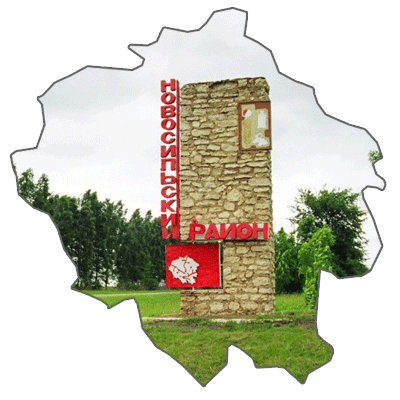 ИТОГОВЫЙ ОТЧЕТОтдела общего образования, молодёжной политики и спорта администрации Новосильского района о результатах анализа состояния и перспектив развитиясистемы образования района за 2022 годг. Новосиль,  2023 г.СОДЕРЖАНИЕВводная часть                                                                                                 3-4Общая характеристика Новосильского района Орловской области              4-7Анализ состояния и перспектив развития системы образования Новосильского района                                                                                       7-13Общее образование 1. Сведения о развитии дошкольного образования                                     13-182.Сведения о развитии начального общего, основного общего, среднего общего образования                                                                                       18-44 Дополнительное образование3.Сведения о развитии дополнительного образования                             44-494.Развитие физической культуры и спорта                                              49-515. Молодежная политика                                                                         51-52Дополнительная информация о системе образования6.Социализация детей                                                                                     52-567.Выводы и заключения                                                                            56-578.Приоритетные направления деятельности и задачи на 2023 год             57-589.Показатели мониторинга системы образования (Приложение)          59-87Вводная частьИтоговый отчет о результатах анализа состояния и перспектив развития системы образования Новосильского района за 2022 год подготовлен в соответствии со ст. 97 Федерального Закона от 29 декабря 2012 года № 273-ФЗ «Об образовании в Российской Федерации», показателями и методикой расчета показателей мониторинга системы образования, утвержденных постановлением Правительства Российской Федерации от 05.08.2013 № 662 «Об осуществлении мониторинга системы образования», приказами Министерства образования и науки Российской Федерации от 27 августа 2014 года № 1146 «Об утверждении формы итогового отчета о результатах анализа состояния и перспектив развития системы образования», на основании приказа Департамента образования Орловской области от 01 ноября 2023 года № 1910 «О проведении мониторинга системы образования Орловской области».  Отчет включает в себя сведения о развитии дошкольного образования, начального общего образования, основного общего образования, среднего общего образования и дополнительного образования.Сведения, содержащиеся в отчете, являются открытыми, общедоступными и размещаются в сети «Интернет» на официальном сайте администрации Новосильского района в разделе «Экономика и социальная сфера» на странице отдела общего образования, молодёжной политики и спорта администрации Новосильского района Орловской области (www.novosilr.ru), в соответствии с законодательством Российской Федерации. Отдел общего образования, молодежной политики и спорта администрации Новосильского района, при проведении мониторинга, в пределах своей компетенции, осуществляет сбор, обработку и анализ информации, установленной Федеральным законом "Об образовании в Российской Федерации", определяет состояние и тенденции функционирования и развития муниципальной системы образования, принимает управленческие решения по совершенствованию качества образования в районе. Формирование доступной и открытой образовательной среды района происходит в условиях реализации новой государственной образовательной политики. Для муниципальной системы образования Новосильского района Орловской области обеспечение качественного образования, его равной доступности для всех граждан является важнейшим стратегическим целевым ориентиром. Эффективное функционирование и развитие системы образования неразрывно связано с условиями социально-экономического развития и особенностями демографической ситуации в районе.ОБЩАЯ ХАРАКТЕРИСТИКА НОВОСИЛЬСКОГО РАЙОНАОРЛОВСКОЙ ОБЛАСТИАдминистративный центр Новосильского района – город Новосиль,  является одним из древнейших городов нашей России. Краеведы утверждают, что «Новосиль основан кочующими хазарами в 874 году (по христианскому календарю). Хазары основанный город назвали Итилем, а после его разорения он был назван «Новосилью». И только в 12 веке, в 1155 году в исторически достоверном источнике – летописи, мы находим первое упоминание об Итиле (Новосиле), связанное с пребыванием жены великого князя Киевского Юрия,  Долгорукова,  Ольги Гречанки, которая укрывалась в Итиле от постоянных набегов на Киев иноплеменников. Тот факт, что жена Великого князя Киевского избирает в 1155 году наш город как место своего убежища от врагов, свидетельствует, что Итиль в то время существовал, как довольно крупный к тому времени, укреплённый пункт и позволял княгине чувствовать себя в безопасности. В 1246 году сыновья св. Михаила Черниговского разделили княжество на ряд самостоятельных уделов и третий сын, Симеон Михайлович, обосновавшись в Глухове и Новосиле, стал родоначальником князей Новосильских.  В XV веке Новосиль входит в состав Литвы. В течение полутора столетий был уездным центром Тульской губернии. С 1937 года вошёл в состав Орловской области. Город Новосиль издавна был купеческим, до сегодняшних дней сохранились дома купцов Синельникова, Ворогушина, Белевцева, Вента. До революции в г. Новосиль функционировали 4 училища: мужское, женское, частное и городское высшее начальное, гимназии, школы грамоты при церквях, в 1894 году в городе была открыта публичная библиотека. Издавна Новосильская земля славилась мастерами и рукодельницами: особенную известность получила Чернышенская игрушка. Во время Великой Отечественной войны район подвергся сильным разрушениям. Особенно ожесточённые бои шли на территории села Вяжи. Война унесла жизни более 5 тысяч Новосильцев. Пять человек удостоены звания Героя Советского Союза.Новосильский район образован в 1965 году. Современные границы Новосильского района установлены в 1989 году распоряжением Совета Министров РСФСР после отделения Корсаковского района. Новосильский район территориально расположен на северо-востоке Орловской областии не имеет общих границ с другими областями, входит в состав центральной части Среднерусской возвышенности. Граничит с Верховским, Залегощенским, Мценским, Корсаковским и Новодеревеньковским районами Орловской области. В состав района входят 7 сельских и 1 городское поселение. Всего в районе насчитывается 80 населённых пунктов, из них 5 сельских населенных пунктов без населения. Административный центр – город Новосиль, находится в 12 км от железнодорожной станции п. Залегощь, до г. Орла 76 км. Расстояние до трассы М2 «Крым»-50 км. По состоянию на 1 января 2022 г. Новосильский район занимает в Орловской области 18 место по территории (площадь составляет  778,3 км²), 22 место по численности населения. В районе сохраняется сложная демографическая ситуация, численность населения Новосильского района ежегодно уменьшается как за счет естественной убыли, так и за счёт миграционного оттока. По состоянию на 1 января 2022 года население составило 7109 человека, из них 3062 чел., проживающие в городе, 4047 чел., проживающие в сельской местности (по состоянию на 1 января 2021 года в Новосильском районе проживали 7285 человека, в том числе в городе - 3087 человек (42,4%), в сельской местности – 4198 человек (57,6%)).В общей численности населения детско - юношеское население (5-18 лет) в отчетном году составляло - 1245 человек. В общей численности молодежи до 30 лет –1585 человека. В 2022  году было заключено 65 браков, что выше уровня прошлого года (2021 год - 49 браков), разводов  в 2022 году 39,  2021 году – 25.В 2022 году родились 67  человек (в 2021 -58) и умерли 136  человек. Продолжительность жизни населения Новосильского района в 2022 году составляет: женщины - 73 года, мужчины – 64 года. Социально-экономическая ситуация в Новосильском районе в 2022 году  характеризовалась относительной стабильностью, несмотря на то, что год был сложным, но необходимо было решать задачи, направленные на развитие экономики и социальной сферы.   В отчётном году бюджетная и налоговая политика района была направлена на сохранение и развитие доходного потенциала, повышение эффективности бюджетных расходов и предоставления муниципальных услуг.В 2022 году в консолидированный бюджет района поступило 298,9 млн. рублей. Собственные доходы, полученные за счет налоговых и неналоговых источников, составили 104,2 млн. рублей, в том числе поступление доходов от использования и продажи имущества 15,6 млн. рублей или 15 % от собственных доходов, безвозмездные поступления из областного бюджета составили 194,7 млн. рублей, в том числе дотации на выравнивание уровня бюджетной обеспеченности 13,2 млн. рублей. В области расходов бюджетная политика направлена на решение приоритетных социально-значимых задач. В 2022 году расходы консолидированного бюджета составили 312,1 млн. рублей, что выше бюджетных расходов 2017 года на 123,7 млн. рублей, прирост составил 65,7 %. Структура расходов бюджета отражает основные приоритеты развития муниципалитета и однозначно имеет социальный характер. Из общего объёма расходов 71,5 % или 159,4 млн.  руб. – расходы бюджета на социальную сферу, в том числе образование – 129,5 млн. руб. (58% к бюджету), социальная политика и спорт– 7 млн. руб. (3,2 % к бюджету), культура – 22,9 млн. руб. (10,3 % к бюджету). Аграрный сектор является основой экономики Новосильского района. Общая площадь земель  сельско-хозяйственных угодий составляет  62,8 тыс. га, в т. ч. пашня – 45,7 тыс. га, сенокосы - 1,2 тыс. га, пастбища - 11,1 тыс. га, в пользовании сельскохозяйственных предприятий – 31,7 тыс. га, крестьянско-фермерских хозяйств – 11,5 тыс. га, личных подсобных хозяйств – 52 га. Производственную деятельность осуществляют 5 сельскохозяйственных предприятий, 42 крестьянских (фермерских) хозяйства. Объём продукции сельского хозяйства за 2022 год составил 2,3 млрд. рублей или 177 % к уровню 2017 года с приростом 1,0 млрд. рублей. Основной сферой деятельности по-прежнему является растениеводство, занимающее около 92 % в структуре продукции сельского хозяйства.В 2022 году было намолочено 110 тыс. тонн зерна при средней урожайности 40 ц/га, получено 154,7 тыс. тонн сахарной свёклы при урожайности 405 ц/га, масличных культур – 13,5 тыс. тонн при урожайности 17,9 ц/га.В промышленном секторе работают только два коммунальных предприятия МУП «Тепловодервис», МУП ЖКХ «Новосильское», которые осуществляют водоснабжение, водоотведение и теплоснабжение населения и юридических лиц. Розничной торговлей занимаются 8 предприятий и 36 индивидуальных предпринимателей. В районе работает 54 объекта стационарной торговой сети, 6 объектов мелкорозничной торговли и ярмарочная площадь. В оценке годовой объём розничной торговли  по всем каналам реализации составил 399 млн. рублей или 55 тыс. рублей на человека.Транспортное обслуживание населения по пяти маршрутам осуществляет ИП Варичев А.Л.Численность безработных граждан на общем рынке труда составляет порядка 500 человек или 14,3 % от экономически активного населения. Из них более половины – жители сельских поселений. В течение года уровень общей безработицы варьируется от 9 до 14,3 %. Это связано с созданием с апреля по октябрь временных и сезонных рабочих мест. Уровень фиксированной безработицы на 1 сентября 2022 года составил 1,4 %, на 1 сентября 2021 года составлял 0,9 %. На 01.09.2022 года на учёте в центре занятости в качестве безработных состояли 42 человека.   По данным Центра занятости населения среди молодежи, выпускников учебных заведений, состоящих на учете по безработице, на 01.01.2022  года - нет. Центр занятости Новосильского района проводит комплекс программных мероприятий: организацию оплачиваемых общественных работ, ярмарок вакансий и учебных рабочих мест, профессиональную подготовку, переподготовку и повышение квалификации безработных граждан, организацию временного трудоустройства детей в возрасте от 14 до 18 лет в свободное от учёбы время.Анализ состояния и перспектив развития системы образования Новосильского районаОрганом исполнительной власти специальной компетенции администрации Новосильского района Орловской области, осуществляющим функции по реализации государственной политики в сфере образования на территории района, является Отдел общего образования, молодежной политики и спорта администрации Новосильского района Орловской области. Контактная информацияЮридический и фактический адрес: 303500, Орловская область, г. Новосиль, ул. Карла Маркса, д.16. И. о. начальника отдела образования  – Ушакова Елена АлександровнаТелефон- (848673) 2-15-34; Телефон/факс- (848673)  2-11-56- специалистыПочта natasha-zarytovskaya@yandex.ruВ целях реализации полномочий по ведению бюджетного учета подведомственных образовательных учреждений, Отдела образования функционирует Муниципальное казенное учреждение «Централизованная бухгалтерия образовательных учреждений Новосильского района Орловской области» (МКУ ЦБОУ). МКУ ЦБ ОУ действует на основании устава и договоров об обслуживании, заключенных между МКУ ЦБОУ и отделом, между МКУ ЦБОУ и образовательными учреждениями. Отдел является главным распорядителем средств муниципального бюджета, выделяемых на финансовое обеспечение деятельности подведомственных учреждений, а также средств, выделяемых на целевые программы и мероприятия в области образования.В настоящее время система образования  района переживает динамичный этап развития. Новое качество обучения и воспитания в образовательной системе района обеспечивается модернизацией материально-технической базы, обновлением содержания и технологий образования, переподготовкой педагогических кадров, оптимизацией и эффективным использованием имеющихся ресурсов, развитием конкурентной среды предоставления образовательных услуг.Система образования Новосильского района включает в себя 10 образовательных учреждений, из них: 2 дошкольных образовательных учреждения, 6 общеобразовательных учреждений (5 средних, 1 начальная школы), из которых 1 общеобразовательная школа реализуют программу дошкольного образования и 2 учреждения дополнительного образования. Все учреждения имеют уставы, соответствующие новому законодательству Российской Федерации в области образования, бессрочные лицензии на образовательную деятельность, во всех общеобразовательных учреждениях – действующие свидетельства о государственной аккредитации. Основная цель  развития системы образования – повышение качества и доступности образования в соответствии с запросами населения и перспективными задачами развития экономики района и региона.Основным направлением деятельности системы образования Новосильского района является обеспечение доступности получения качественного бесплатного дошкольного, начального общего, основного общего, среднего общего, а также дополнительного образования в образовательных учреждениях  в соответствии с Федеральным законом от 29.12.2012 г. № 273-ФЗ «Об образовании в Российской Федерации».Муниципальная образовательная система функционирует и развивается в соответствии с государственной политикой в сфере образования на основе запросов потребителей образовательных услуг Новосильского района, с учетом индивидуальных особенностей учащихся и возможностей педагогических коллективов образовательных учреждений, является частью социальной политики, ориентированной на обеспечение широкого спектра социальных услуг: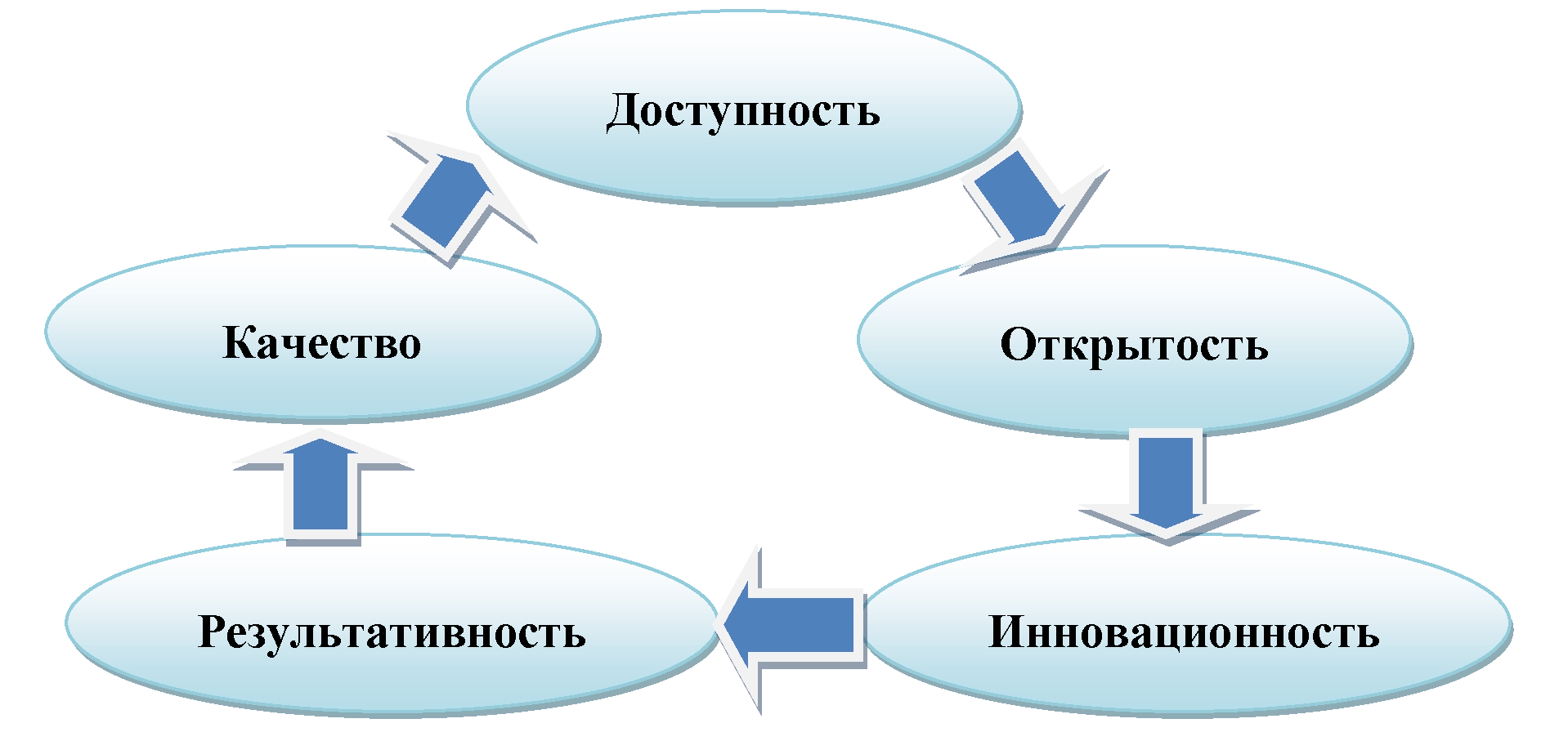 Основными направлениями деятельности системы образования Новосильского района в 2022 году были освоение новых подходов для повышения качества образования и поэтапного достижения целевых показателей Указа Президента Российской Федерации от 7 мая 2018 года № 204 в соответствии с параметрами региональной и муниципальной составляющей национальных проектов «Образование», «Современная школа», «Демография» в рамках полномочий органов местного самоуправления, реализация системы мероприятий, направленных на исполнение полномочий органов местного самоуправления в части организации предоставления общедоступного и бесплатного дошкольного, начального общего, основного общего и среднего общего образования в муниципальных образовательных учреждениях, реализация мероприятий муниципальной составляющей региональных проектов, государственных и муниципальных программ в сфере образования и молодежной политики.Продолжалась работа по:реализации основных направлений приоритетного национального проекта «Образование»;расширению доступности дошкольного образования для детей до 7лет;повышению доступности качественного образования, расширение форм организации образования, в том числе на основе сетевого взаимодействия образовательных учреждений; повышению качества образовательных услуг за счет сокращения разрыва между ОУ с высокими и низкими результатами деятельности;повышению эффективности воспитательной деятельности с учетом современных достижений науки и на основе отечественных традиций; укреплению материально-технической базы учреждений;повышению уровня индивидуализации образования всех уровней;развитию современных механизмов, содержания и технологий внеурочной деятельности, совершенствованию инфраструктуры учреждений дополнительного образования;совершенствованию системы повышения квалификации педагогических кадров, подготовке резерва руководящих работников; совершенствованию независимой оценки качества образования, расширение общественного участия в управлении образованием, повышению уровня открытости образовательной системы к запросам граждан;	повышению эффективности управления финансами в системе образования.На развитие сети образовательных учреждений оказывают влияние демографические процессы. Общий контингент обучающихся в 2022 году составил 701 человек (динамика представлена в таблице):Процесс развития сети муниципальных общеобразовательных учреждений в 2022 году, как и ранее, был направлен на обеспечение: -качества образования, т.е. достижение соответствия результатов образования, а также его процесса и условий запросам личности, семьи, общества, государства, рынка труда; -реализации в муниципальной системе образования инновационных проектов федерального, регионального и муниципального уровней, направленных на повышение качества образования;-доступности образования, т.е. предоставление всему населению района реальных возможностей реализации права на получение образовательных услуг требуемого уровня; -эффективности образования, т.е. достижение рациональности использования ресурсов и оптимального соотношения результатов системы образования с затратами на его содержание. Расходы на одного ребенка в 2022  году составили 29510,0  руб., в т. ч. по городу 17780,0 руб., расходы на одного ребенка  в сельской местности –77690 руб. Несмотря на проводимые мероприятия по оптимизации сети общеобразовательных учреждений, доля неэффективных расходов на образование не уменьшилась.Рост расходов объясняется увеличением нормативов и снижением наполняемости классов-комплектов. Инвестиции в оснащении таких школ малоэффективны, так как из-за малого количества классов учебный кабинет используется лишь на 30-40% учебного времени. Из-за малой наполняемости классов нагрузка на кабинеты, спортсооружения, мастерские в 2-3 раза меньше, чем в городской школе с параллельными классами и оптимальной наполняемостью. Контингент обучающихся в 2022-2023 учебном году по общеобразовательным учреждениям составляет 701 человек.Финансовое обеспечение осуществляется путем выделения субсидий и субвенций из областного бюджета и за счет средств районного бюджета. Направлениями расходования средств субвенций и субсидий являются: оплата труда педагогических и административных  работников дошкольных и общеобразовательных учреждений (в том числе выплата вознаграждения за выполнение функций классного руководителя); учебные расходы, включающие в себя приобретение технических средств обучения, учебников и пособий; информационное обеспечение образовательного процесса; 50% оплата за обеспечение учащихся общеобразовательных учреждений завтраками и обедами, а также компенсация части родительской платы за содержание ребенка в учреждениях, реализующих основную образовательную программу дошкольного образования. Средства районного бюджета направляются на оплату труда обсуживающего персонала образовательных учреждений, работников учреждений дополнительного образования детей; на организацию обеспечения образовательного процесса; содержание в надлежащем состоянии зданий и территорий образовательных учреждений, 50% оплата за обеспечение учащихся общеобразовательных учреждений завтраками и обедами, оплата услуг связи, транспортных услуг, коммунальных услуг, услуг по содержанию зданий, оплата текущих и капитальных ремонтов, уплата налогов  и государственных пошлин, приобретение основных средств, дров, угля, хозяйственных и канцелярских товаров, оплата прочих услуг.Основную долю в структуре расходов на образование составляет заработная плата работников образовательных организаций.Средняя заработная плата педагогических работников ОУ Новосильского района составила:Бюджет образования (кассовый расход) на 01.01.2021 г. составил -97907,075 тыс. руб., на 01.01.2022-106 102,4, на 01.01.2023 -140 722,6Бюджет района продолжает сохранять социальную направленность.Более 50 % бюджетных средств расходуется на образование.Доля расходов на образование в расходах бюджета муниципалитета за последние три года составляет соответственно:2020 год -55,5%, 2021 год-54,0%, 2022 – 62,0%Соотношение объема фонда оплаты труда и других статей в общем бюджете системы образования за три года составляет:Значительные финансовые ресурсы областного и муниципального бюджетов, направленные в систему образования, позволили общеобразовательным учреждениям существенно улучшить материально-техническую базу образовательного процесса, обновить лабораторное оборудование и программно-методическое обеспечение, повысить квалификацию педагогов, существенно улучшить условия реализации образовательного процесса.Анализ состояния системы образования позволяет выделить главную проблему – доступность для всех детей  района образования, отвечающего современным требованиям к качеству его содержания, условий, разнообразию форм организации.Общее образованиеСведения о развитии дошкольного образованияСистема дошкольного образования постоянно изменяется, совершенствуется, обновляется. Дошкольное образование является основой, благодаря которой закладывается базис для дальнейшего успешного интеллектуального, творческого и физического развития детей. Внедрение инновационных образовательных технологий, поступательное развитие новых форм работы, оснащение современным оборудованием, создание в детских садах комфортных условий для каждого ребенка и совершенствование сотрудничества с родителями стали основой для повышения качества процесса воспитания.Систему дошкольного образования Новосильского района представляют:  2 муниципальных бюджетных дошкольных образовательных учреждения в г. Новосиль (МБДОУ «Детский сад №1 «Солнышко»» и МБДОУ детский сад №2 «Рябинушка») и дошкольная группа МБОУ Зареченской начальной общеобразовательной школы.К Информационной системе образовательных услуг «Виртуальная школа» подключены все образовательные учреждения, реализующие образовательные программы дошкольного образования. Представление услуги «Приём заявлений, постановка на учёт и зачисление детей» в образовательные учреждения, образовательную программу дошкольного образования в районе, осуществляется в штатном режиме.Дошкольным образованием охвачены 181 человек, МБДОУ «Детский сад №1 «Солнышко» г. Новосиля посещали 73 чел., МБДОУ детский сад №2 «Рябинушка» г. Новосиля  посещали 97 чел., в дошкольной группе МБОУ Зареченской начальной общеобразовательной школе, реализующей программу дошкольного образования – 11 человек.В дошкольных образовательных учреждениях Новосильского района функционируют 11 групп, из них 1 – разновозрастная , 2 группа для детей раннего возраста (в возрасте  до 3 лет), 8 - для детей в возрасте старше 3 лет.Все дети, зачисленные в детские сады, получают дошкольное образование в очной форме. В дошкольных образовательных учреждениях должное внимание уделяется детям с ограниченными возможностями здоровья и инвалидам.С целью всестороннего развития детей, не посещающих детский сад и имеющих проблемы в развитии, формирования у них основ готовности к школьному обучению, социальной адаптации в коллективе детей и взрослых, в детском саду № 2 «Рябинушка» г. Новосиля создан консультативный пункт, но это не решает все проблемы. Нам нужно развивать вариативные формы дошкольного образования. Удельный вес численности воспитанников с ОВЗ в 2022 году составил 0,0 % от общей численности воспитанников. Работа в дошкольных учреждениях в районе строится по нескольким основным направлениям:-обновление содержания образования; -охрана и укрепление  здоровья дошкольников; -обеспечение преемственности между дошкольным и начальным образованием; -сохранение сети дошкольных образовательных учреждений.В дошкольных организациях реализуются федеральные государственные образовательные стандарты дошкольного образования (ФГОС ДО), а также осуществляется присмотр и уход за детьми. Разработаны основные образовательные программы, направленные на развитие воображения, мышления и речи, внимания, памяти ребёнка, на его умение играть, общаться со сверстниками и взрослыми, на достижение уровня развития дошкольников, необходимого и достаточного для успешного освоения ими образовательных программ начального общего образования.Развитие маленьких детей во многом зависит от окружающей их предметной среды (игрушек, пособий, материалов для рисования, лепки, конструирования, книг, музыкальных инструментов, физкультурного оборудования и др.). Для обеспечения единства эмоционального и познавательного развития детей занятия проводятся в форме игр, викторин, различных досуговых мероприятий, как в подгруппах, так и индивидуально. Такое взаимодействие педагогов с воспитанниками положительно воздействует на эмоции детей, стимулирует развитие познавательных способностей, любознательности, творчества, поскольку позитивный эмоциональный фон занятия повышает уровень усвоения материала. С целью успешной социализации детей и адаптации их к условиям жизни в современном обществе в группах создана предметно-развивающая среда. Важной составляющей доступности дошкольного образования для всех категорий граждан является размер  родительской платы за содержание детей в детских образовательных учреждениях, реализующих программу дошкольного образования. Родительская плата за присмотр и уход за детьми  в образовательных учреждениях, реализующих программу дошкольного образования, составляет:2021 г. - с 10,5 – 12 часовым пребыванием детей -1300 руб.,                 с 8 – 10 часовым пребыванием детей – 1000 руб.;2022 г. - с 10,5 – 12 часовым пребыванием детей -1391 руб.,                 с 8 – 10 часовым пребыванием детей – 1091 руб.Согласно ст.65 Федерального закона от 29 декабря 2012 г. № 273-ФЗ «Об образовании в Российской Федерации» родительская плата не взимается за присмотр и уход за детьми – инвалидами, детьми – сиротами и детьми, оставшимися без попечения родителей, за детьми с туберкулёзной интоксикацией, детьми, проживающими в пунктах временного размещения. В 2022 году родительская плата не взимается с семей участников специальной военной операции, призванных на военную службу по мобилизации.Более 10 лет в районе производится выплата родителям компенсации части родительской платы за присмотр и уход в дошкольных образовательных учреждениях (20%, 50%, 70%).Очередность детей для поступления в муниципальные дошкольные образовательные учреждения формируется программным методом в автоматизированной информационной системе по каждому учреждению отдельно. В районе отсутствует очередь на получение места в детских садах. Удельный вес воспитанников частных дошкольных образовательных учреждений в общей численности воспитанников дошкольных учреждений соответствует 0%.Группы общеразвивающей направленности посещали 181 воспитанник.В системе дошкольного образования работают 21 воспитателей. Наши педагоги умеют видеть в детях личность и прилагают творческие силы и способности для всестороннего развития каждого ребенка. Качественный анализ педагогов дошкольного образования района показал, что 32% воспитателей, работающих в детских садах района, имеют высшее педагогическое образование, 68% - имеют среднее специальное образование. Все воспитатели регулярно повышают свое профессиональное мастерство на курсах в БУ ОО ДПО «Институт развития образования», в том числе и дистанционно, занимаются самообразованием, участвуют в различных конкурсах, мастер-классах. В 2022 году 86 % воспитателей (18 человек) прошли курсы повышения квалификации в Институте развития образования г. Орла. 89 % воспитателей  имеют первую и высшую квалификационные категории. Все эти данные говорят о том, что педагогов дошкольных образовательных учреждений района отличает высокий профессионализм.С целью успешной социализации детей и адаптации их к условиям жизни в современном обществе в дошкольных группах создана предметно-развивающая среда. На праздники и досуговые мероприятия приглашаются родители. Организуются встречи воспитанников с представителями ГИБДД, пожарной инспекции, избирательной комиссии, православной церкви. Для дошкольников стало хорошей традицией посещать районный краеведческой музей, пожарную часть.Поддержание и развитие материально-технической базы дошкольных образовательных учреждений является одним из основных условий успешности осуществления учебно-воспитательного процесса. В 2022 году общая площадь помещений, используемых непосредственно для нужд учреждений дошкольного образования, составила 1843,3  кв. м. Данный показатель в расчете на одного воспитанника составил 10 кв.м. Все дошкольные образовательные учреждения имеют водоснабжение, центральное отопление, канализацию (100%).Выполняются необходимые требования безопасности пребывания детей и работников в помещениях. Технические характеристики эксплуатируемых зданий соответствуют необходимым требованиям санитарных норм и правил. Контрольно-пропускной режим и охрана детских садов обеспечены силами сотрудников образовательных учреждений. В ночное время охрана осуществляется сторожами. С целью обеспечения безопасности все образовательные учреждения оборудованы кнопками экстренного вызова полиции, освещены в ночное время, по периметру защищены ограждениями, затрудняющими проникновение посторонних лиц. Во всех образовательных учреждениях имеется автоматическая пожарная сигнализация, первичные средства пожаротушения. Все дошкольные учреждения имеют собственные пищеблоки.  Питание осуществляется в соответствии с нормами расхода средств на питание, определенными Постановлением администрации Новосильского района от 16 февраля 2016 года № 63 «Об установлении нормы расхода средств на питание воспитанников муниципальных  образовательных учреждений Новосильского района, реализующих программы дошкольного образования».Проблемой в дошкольном образовании остается пополнение материально-технической базы детских садов инвентарем в соответствии с новыми санитарными требованиями. Имеется недостаток мебели, кухонного, игрового, спортивного, дидактического оборудования, компьютеров, проекторов.Социокультурная значимость дошкольного образования определяется особенностями возраста. Так, возраст от трех до семи лет – это самый чувствительный период, который характеризуется особенно быстрыми изменениями в интеллектуальном, социальном, физическом, эмоциональном и языковом развитии ребенка. Положительный жизненный опыт и основа для успешного развития, заложенные в дошкольном возрасте, создают базу будущего разностороннего развития ребенка. В этом и состоит значимость дошкольного образования. Сведения о развитии начального общего образования, основного общего образования и среднего общего образованияСтруктура сети общеобразовательных учреждений района полностью удовлетворяет запросы населения района на образовательные услуги начального общего образования, основного общего и среднего общего образования.В 2022 году изменилась сеть образовательных учреждений района. МБОУ Прудовская ООШ ликвидирована, в соответствии с постановлением администрации Новосильского района «О ликвидации муниципального бюджетного общеобразовательного учреждения Прудовской основной общеобразовательной школы Новосильского района Орловской области» от 15.06.2022 года № 331.Общее количество образовательных учреждений в районе 10:2 учреждения дошкольного образования, 1 начальная школа, 5 средних школ, 2 учреждения дополнительного образования. На развитие сети образовательных учреждений оказывают влияние демографические процессы. Общий контингент обучающихся в 2022 году составил 701 человек (динамика представлена в таблице):В 2022 году во всех школах проводились различные диагностические исследования: готовность первоклассников к обучению в общеобразовательном учреждении, уровень воспитанности, удовлетворенность родителей, педагогов и учащихся деятельностью школы, развитие детского коллектива и уровня самоуправления, личностные взаимоотношения учащихся, метапредметная диагностика в 8-х классах.Проведение ВПР организовано с целью формирования единого образовательного пространства в Российской Федерации.Пятый год образовательные учреждения района участвовали во Всероссийских проверочных работах. ВПР – итоговые контрольные работы по различным предметам, проводимые по единым заданиям и оцениваемые по единым критериям, разработанным для всей РФ с учетом требований ФГОС, которые являются частью системы внешней оценки качества образования.Наши образовательные учреждения района участвовали во Всероссийских проверочных работах. ВПР – итоговые контрольные работы по различным предметам, проводимые по единым заданиям и оцениваемые по единым критериям, разработанным для всей РФ с учетом требований ФГОС, которые являются частью системы внешней оценки качества образования. Всероссийские проверочные работы проводились в ОУ района с 19 сентября по 24 октября 2022 года для ОУ, не принимавших участие в ВПР весной 2022 года. Для обучающихся 5 классов по материалам 4 класса, для обучающихся 6 классов по материалам 5 класса, 7 классов 6 класса, 8 классов по материалам 7 класса, 9 классов по материалам 8 класса.Анализы результатов ВПР были рассмотрены в педагогических коллективах и  на методических объединениях школьного и муниципального уровней. Результаты использовались школами для корректировки рабочих программ по учебным предметам на 2022-2023 учебный год. В целях совершенствования образовательного процесса, проведен детальный анализ количественных и качественных результатов ВПР для совершенствования методики преподавания. Учитель должен научить учащихся учиться, а не искусственно влиять на результаты в процессе проведения ВПР.Всероссийские проверочные работы проводились, прежде всего, для самодиагностики учеников, чтобы своевременно выявить имеющиеся пробелы в знаниях и использовать результаты для совершенствования образовательного процесса. Всероссийские проверочные работы позволяют не  только школам, но и родителям получить объективное представление о знаниях своих детей, увидеть проблемы в подготовке ребёнка, понять, какие трудности он может испытывать в дальнейшем при обучении в школе.Определяя образовательную стратегию общеобразовательных учреждений в 2022 году, учебные планы школ обеспечивали выполнение санитарно-эпидемиологических требований СП 2.4.3648-20 и гигиенических нормативов и требований СанПиН 1.2.3685-21 и предусматривали для обучающихся продолжительность учебной недели – 5 дней. Все образовательные учреждения с 1-4, 5 классы с 1 сентября 2022 года перешли на обновлённые ФГОС. Каждое общеобразовательное учреждение разрабатывало основную образовательную программу на основе федеральной образовательной программы на уровне начального общего и основного общего образования. Функциональная грамотность вошла в понятие основного образования. Количество часов, отведённых на освоение обучающимися учебного плана школы, состоящего из обязательной части и части, формируемой участниками образовательных отношений, не превышало в совокупности величину недельной образовательной нагрузки, установленную СанПин 1.2.3685-21.Обязательная часть учебных планов обеспечивала изучение учебных предметов федерального государственного образовательного стандарта, федерального компонента государственного стандарта общего образования, право на полноценное образование, вариативность и свободу выбора в образовании обучающихся и их родителей, сохраняет единое региональное образовательное пространство Орловской области, обеспечивала готовность обучающихся использовать полученные знания, учебные умения и навыки, а также способы деятельности для решения практических и теоретических задач и возможность дальнейшего продолжения образования.Часть, формируемая участниками образовательных отношений, была сформирована в соответствии с Программами развития школ и позволяла удовлетворить образовательные потребности социума.Часы, в части формируемой участниками образовательных отношений,  учебных планов школ в 2022 году распределялись следующим образом:- на I уровне обучения часы выделены на физическую культуру и литературное чтение;- на II уровне обучающиеся изучают такие предметы и факультативы как:  информатика, родной язык (русский), родная литература родного края, биология, ОБЖ, история, второй иностранный язык;-на III уровне обучения в связи с активной целенаправленной подготовкой обучающихся 11-классов к ЕГЭ, изучение родного языка и астрономии предусмотрено в 10 классе. В учебный план включены элективные учебные курсы, выбранные с учётом социального запроса обучающихся и их родителей: Практикум по решению задач по математике, Практикум по решению задач по физике, Орфография и пунктуация (11класс), химия, биология, география и 1элективный курс «Индивидуальный проект».Выполнение обучающимися индивидуальных проектов является обязательным результатом освоения основной образовательной программы среднего общего образования. Индивидуальный проект выполняется  обучающимся самостоятельно под руководством учителя по выбранной теме в рамках одного или нескольких изучаемых учебных предметов, курсов в любой избранной области деятельности (познавательной, практической, учебно-исследовательской, социальной, художественно-творческой, иной). Актуальность данного курса обусловлена потребностью государства в активном, самостоятельном, мобильном, информационно грамотном, компетентном гражданине общества. Каждое общеобразовательное учреждение самостоятельно определяло объём учебного времени и структуру освоения планируемых результатов предметной области «Родной язык и родная литература», содержание которой в ФГОС не конкретизировано. В соответствии с требованиями ФГОС основного общего образования предметная область «Иностранные языки», которая включает в себя учебные предметы «Иностранный язык» и «Второй иностранный язык», является обязательной для изучения (приказ Министерства образования и науки Российской Федерации от 17.12.2010г. №1897 «Об утверждении федерального образовательного стандарта основного общего образования»). Общеобразовательное учреждение самостоятельно определяет модель введения преподавания учебного предмета «Второй иностранный язык», соответствующую требованиям ФГОС основного общего образования, исходя из имеющихся кадровых и материально-технических условий.Все обучающиеся обеспечены учебниками. Большая часть общеобразовательных учреждений заключали договора (контракты) на поставку учебников с ОАО «Просвещение» и часть приобретали в специализированных магазинах «Учколлектор» и «Учебная книга». Во всех школах изучается мнение родителей (законных представителей обучающихся) по вопросам перехода на обновлённые ФГОС, на родительских собраниях проводится анкетирование. Реализуется проект «Электронный дневник». Все школы подключены к сети интернет, имеют сайты, электронные почты. Таким образом, удовлетворение запросов потребителей образовательных услуг в школах происходит посредством изменения содержания образования: перехода на новые государственные образовательные стандарты, введения новых предметов, использования разнообразных курсов по выбору.Одной из главных задач обеспечения общедоступного и качественного образования обучающихся в малочисленных и отдаленных сельских населенных пунктах остается организация ежедневного подвоза школьников к месту обучения. В районе организован ежедневный подвоз 173 обучающегося к 4 школам района по 13 маршрутам. Все школьные автобусы оборудованы в соответствии с требованиями безопасности дорожного движения, имеют маячки жёлтого цвета, тахографы, оснащены навигационным оборудованием «ГЛОНАСС». В октябре 2022 года МБОУ Новосильская СОШ и МБОУ Селезневская СОШ заключили договора с Вневедомственной охраной «Росгвардия» на обслуживание тревожных кнопок, установленных в автобусах. Гарантом реализации качественного образования является высокий уровень профессиональной компетентности педагога, характеризующийся сформированностью у него целостной педагогической позиции, способностью к творческой самореализации и наличием постоянно развивающегося личностного потенциала.В системе образования Новосильского района по состоянию на 1 сентября 2022 года работают 81 педагогический работник.Гарантом высокого качества образовательных услуг является обеспеченность образовательных учреждений высококвалифицированными педагогическими и руководящими кадрами. 90,1% имеют высшее образование, 9,9% - среднее специальное образование.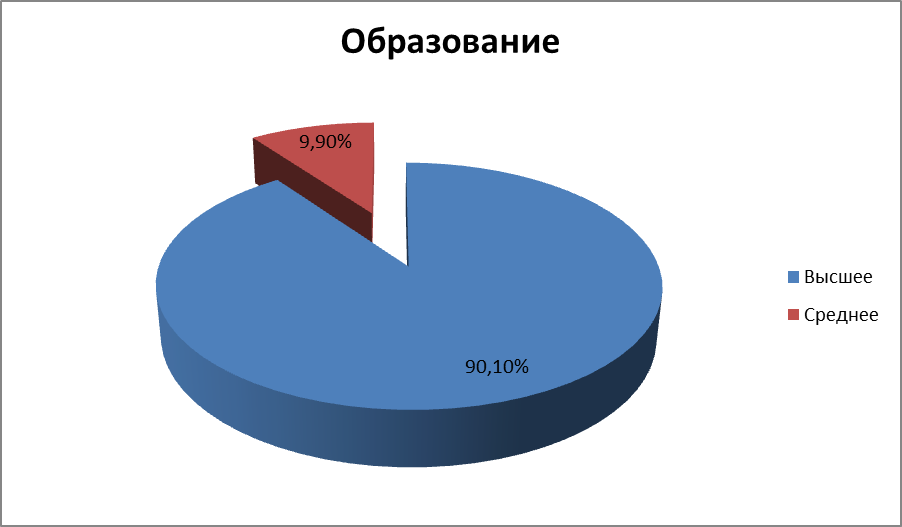 В ОУ Новосильского района работают 34,6 % педагогов, имеющих высшую квалификационную категорию, 46,9% - первую квалификационную категорию, 8,6 % - соответствие занимаемой должности.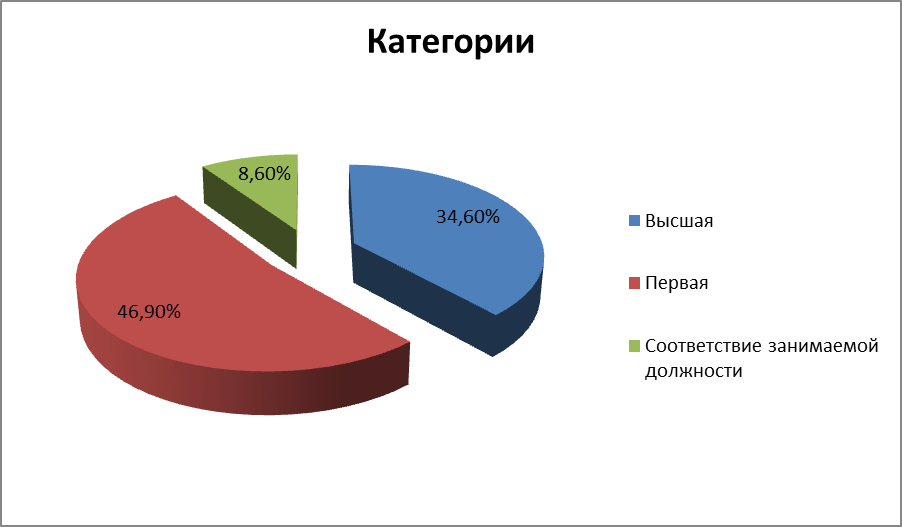 В сфере образования района трудятся: 10 учителей, награждённых знаком «Отличник народного образования», 11-имеют звание «Почётный работник общего образования», 20-награждены Почётной грамотой Министерства образования и науки РФ.В 2022 году в образовательных учреждениях Новосильского района сохраняется нехватка педагогических кадров. Это учителя иностранных языков (английский, немецкий языки), музыки, изобразительного искусства, математики, русского языка, педагоги-психологи, учителя-дефектологи, учителя-логопеды.От уровня профессионализма педагогических кадров напрямую зависит качество любого образовательного учреждения. Именно поэтому к образовательному уровню педагогических работников предъявляются самые высокие требования.В связи с этим была продолжена работа по созданию условий по повышения профессионального мастерства педагогических работников образовательных учреждений района. Так в 2022 году количество педработников, прошедших повышение квалификации в государственных образовательных организациях составило 54 человека, количество педработников, прошедших повышение квалификации в негосударственных образовательных организациях – 42 человека. В 2022-2023 учебном году в сфере кадрового обеспечения необходимо:- целенаправленно работать над повышением образовательного уровня и квалификации педагогов, наладить работу по привлечению молодых специалистов в ОУ;- работать над повышением социального статуса работников образования, повышением престижа педагогического образования и профессии педагога.Выводы: В школах работают опытные педагогические коллективы, образовательный процесс имеет сопровождение квалифицированными педагогами. Качественный состав педагогических коллективов соответствует современным требованиям.Образовательная политика нашего района всегда учитывала все инновационные изменения, происходящие в образовании региона и страны. Одним из приоритетных направлений методической работы  общеобразовательных учреждений является инновационная деятельность. Педагоги района принимают участие в работе региональных инновационных площадок. МБОУ Селезнёвская СОШ с 2021-2022года является пилотной школой в региональном инновационном проекте «Формирование экоцентрического мышления обучающихся как приоритетное направление экологического образования». В сентябре 2022 года обучающиеся и педагог МБОУ Селезнёвская СОШ стали участниками регионального семинара «Сохраним культурно-природное наследие Орловского края» с посещением истока Оки. МБОУ Новосильская СОШ, МБОУ Вяжевская СОШ и МБОУ Зареченская НОШ являются пилотными школами в региональной инновационной площадке «Мы-твои друзья». Они участвуют в апробации образовательной программы «Мы-твои друзья» во внеурочной деятельности. Педагоги школ активно участвуют в федеральных и региональных семинарах, вебинарах, конференциях.Большое внимание в нашем районе уделяется методическому сопровождению педагогических работников, создано и работают 16 районных методических объединений. С 1 сентября 2022 года во всех общеобразовательных учреждениях произошёл переход на обновлённые ФГОС НОО и ФГОС ООО  (1 и 5 классы). Работа районных и школьных методических объединений строилась на методической поддержке педагогов в решении проблем по введению и реализации обновлённых федеральных государственных образовательных стандартов начального общего и основного общего образования в школах. Наши общеобразовательные учреждения стали участниками мониторинга организационно-методической деятельности, который проходил с 17 по 30 ноября 2022 года. Система методической работы в общеобразовательных учреждениях района находится в состоянии обновления. Методическая работа с педагогами в значительной мере передана  и реализуется на уровне образовательных учреждений. Администрация общеобразовательных учреждений чётко планирует повышение квалификации педагогов, обеспечивают информационное сопровождение реализации методической работы через регулярное обновление информационно-методических стендов, уголков. По результатам мониторинга руководителям ОУ следует усилить контроль за качеством и эффективностью методической работы в школах, ежегодно проводить анализ методической работы и своевременно обновлять информацию на информационно-методических стендах.Все дети, независимо от их способностей, этнической принадлежности, языковой культуры, должны иметь комфортные условия обучения в школьных стенах. Основная цель образования в Новосильском районе - обеспечение равного доступа к получению образования и создание необходимых условий для достижения успеха в образовании всеми без исключения детьми, независимо от их индивидуальных особенностей, психических и физических возможностей. В Новосильском районе, по состоянию на 1 января 2022 года, в учреждениях образования обучаются 17 детей с ограниченными возможностями здоровья, 5 детей-инвалидов обучаются на дому (4 человека -МБОУ Новосильская СОШ, 1-МБОУ Вяжевская СОШ).Общее число таких детей в школах района составляет 3 % от общего количества обучающихся. В двух образовательных учреждениях района (МБОУ Новосильская, Селезневская СОШ) созданы условия для детей с ОВЗ в рамках проекта «Доступная среда», в учреждении дополнительного образования МБУДО «Центр творчества» созданы условия для детей с ОВЗ и инвалидов в рамках капитального ремонта. В учреждениях установлены пандусы, проведена адаптация санитарно-гигиенических помещений, учебных классов, адаптация дверных проемов.В целях реализации права каждого человека на образование, в образовательных учреждениях созданы необходимые условия для получения качественного образования для детей с ограниченными возможностями здоровья, позволяющие создать для них безбарьерную образовательную среду. Функционирование различных форм обучения в системе образования района даёт возможность детям, требующим особых условий воспитания и обучения, получать качественное образование.	Одним из основных показателей качества образования являются итоги Единого государственного экзамена. В 2022 году, как и в прошлом, выпускники сдавали ЕГЭ на базе МБОУ «Залегощенская средняя общеобразовательная школа №1». По результатам итогового сочинения, к государственной итоговой аттестации по программам среднего общего образования были допущены все 18 выпускников 11-х классов ОУ района (МБОУ Новосильская СОШ -16 человек, МБОУ Голунская СОШ  и МБОУ Глубковская СОШ по 1 человеку). Кроме того, выпускники сдавали  экзамены по выбору – историю (4 человека), биологию (4 человек), химию (1 человек), физику (3 человека), информатику и ИКТ (2 человека), обществознание (12 человек),  литературу (4 человека),  по которым получили хорошие результаты. Среди участников ЕГЭ есть выпускники, получившие высокий результат на ЕГЭ от 90 и более баллов: 2 по русскому языку (94 и 96) МБОУ Новосильская СОШ, 1 участник по обществознанию (96) и 1 участник по истории (90), МБОУ Новосильская СОШ.Все 18 выпускников  11 классов ОУ Новосильского района  получили аттестаты о среднем общем образовании, 2 выпускника МБОУ Новосильской СОШ получили аттестаты особого образца и медали «За особые успехи в учении», к сожалению  2 человека,   по итогам ЕГЭ,  не подтвердили медали.Допуском к сдаче основных государственных экзаменов было прохождение процедуры устного итогового собеседования. 71 выпускник  9-х классов из 5 школ района, по результатам устного итогового собеседования по русскому языку, были допущены до сдачи экзаменов (100%). В основной период ГИА из 71 выпускника получили аттестаты об основном общем образовании только 34 человека, что составляет 45,9% от общего количества выпускников: 32 - МБОУ Новосильская СОШ, 1 -  МБОУ Голунская СОШ, 1 - МБОУ Глубковская СОШ, из них 5 обучающихся (МБОУ Новосильская СОШ), получили аттестат «Особого образца». 37 выпускников 9 классов получили аттестат после пересдачи экзаменов в дополнительные (сентябрьские) сроки.В системе оценки качества образования на сегодняшний день ЕГЭ и ОГЭ являются самыми объективными инструментами. Руководителям образовательных учреждений необходимо обратить внимание на проведение детального анализа результата экзаменов, на основе которого предстоит грамотно организовать работу по повышению квалификации педагогов, а педагогическим коллективам - разработать индивидуальные траектории обучения учащихся.Ежегодно в соответствии с Положением о Всероссийской олимпиаде школьников в районе проходят олимпиады по учебным предметам в три этапа: школьный, муниципальный, региональный. Проведение олимпиады направлено на выявление и развитие у обучающихся интеллектуальных и творческих способностей, повышение познавательного интереса обучающихся к учебным предметам, создание условий для поддержки одарённых детей, содействие в профессиональной ориентации обучающихся. Особенностью проведения школьного этапа Всероссийской олимпиады школьников было использование технологической платформы «Сириус. Курсы» Образовательного центра «Сириус». Школьный этап ВсОШ на технологической платформе «Сириус.Курсы» проводился по 6 общеобразовательным предметам (физика, химия, биология, математика, информатика, астрономия) с использованием дистанционных информационно-коммуникационных технологий в части организации выполнения олимпиадных заданий, организации проверки и оценивания выполненных олимпиадных заданий, организации проверки и оценивания выполненных олимпиадных работ, анализа олимпиадных заданий, при подаче и рассмотрении апелляций. Для выполнения олимпиады участнику требовалось устройство к сети «Интернет» (компьютер, ноутбук, планшет, мобильный телефон). Большая часть школ успешно справилась  с техническими сложностями  в использовании технологической платформы «Сириус. Курсы» и школьный этап по 6 общеобразовательным предметам был проведён в информационно-телекоммукационной сети Интернет.С 14 ноября по 21 декабря 2022 года на базе МБОУ Новосильская СОШ проходил муниципальный этап Всероссийской олимпиады школьников по русскому языку, литературе, химии, биологии, физике, математике, географии, английскому языку, французскому языку, немецкому языку, истории, праву, экологии, информатике, физической культуре, технологии, обществознанию, астрономии, экономике, основам безопасности жизнедеятельности, в которых приняло участие  238  школьников из 5 школ района: МБОУ Новосильская СОШ, МБОУ Голунская СОШ, МБОУ Глубковская СОШ, Селезнёвская СОШ, МБОУ Вяжевская СОШ. Стали  победителями 27 обучающихся;  призерами – 84 обучающихся. Обучающийся 11 класса МБОУ Новосильской СОШ Иншаков Алексей стал призёром регионального этапа Всероссийской олимпиады школьников по истории.Значимым направлением деятельности является создание системы поддержки и педагогического сопровождения талантливых детей.Организованные в районе предметные олимпиады, интеллектуальные и творческие конкурсы, научно-практические конференции позволяют формировать интерес школьников к исследованиям, коммуникативные навыки, способность к самостоятельной деятельности, тем самым способствуют развитию обучающихся, расширению их кругозора, формированию универсальных учебных действий.Результатом плодотворной работы педагогов с одаренными детьми в районе являются победы обучающихся в конкурсах, слетах, фестивалях, соревнованиях и  олимпиадах различных уровней.Отдел общего образования, молодежной политики и спорта администрации Новосильского района Орловской области, образовательные учреждения района проводят целенаправленную работу по профилактике правонарушений и преступлений.ОУ оказывают социально-психологическую и педагогическую помощь несовершеннолетним, имеющим отклонения в развитии или поведении либо проблемы в обучении; выявляют несовершеннолетних, находящихся в социально-опасном положении или систематически  пропускающих по неуважительным причинам  занятия, принимают меры по их воспитанию и получению ими основного общего образования; выявляют семьи, находящихся в социально-опасном положении;  обеспечивают организацию общедоступных спортивных секций, объединений, клубов; осуществляют меры по реализации программ и методик, направленных на законопослушное поведение несовершеннолетних.Руководители и педагогические работники образовательных учреждений (классные руководители, инспекторы по охране прав детей) в установленном порядке посещают несовершеннолетних, проводят беседы с ними и их родителями (законными представителями) или иными лицами, запрашивают информацию у государственных органов и иных учреждений по вопросам, входящим в их компетенцию, приглашают для выяснения указанных вопросов несовершеннолетних, их родителей (законных представителей). Новые факторы и условия, вызывающие асоциальные поступки школьников, требуют и модернизации форм работы по профилактике правонарушений, проектирование и создание системы управления этой работой в школе. В системе управления воспитательной и профилактической работы  представлена общественная составляющая, в том числе советы профилактики, попечительские советы, советы родительской и ученической общественности и используются все ресурсы межведомственного взаимодействия в решении проблем образования. Важным компонентом в системе  ранней профилактики правонарушений, наркомании и формировании здорового образа жизни является ликвидация пробелов в знаниях учащихся. Ежедневный контроль за успеваемостью со стороны классного руководителя и родителей позволяют своевременно принять меры к ликвидации пробелов  в знаниях путем проведения дополнительных занятий и индивидуальной работы с учащимися.Вторым важным звеном в воспитательной и учебной работе, обеспечивающим успешную профилактику правонарушений является борьба с пропусками занятий. В школах установлен ежедневный строгий контроль за посещаемостью уроков. В случае  пропуска занятий учеником классный руководитель выясняет у родителей  причину отсутствия. Своевременное принятие мер, в подавляющем большинстве случаев, дает положительные результаты. 	В 2022  году продолжена работа по формированию здорового образа жизни среди детей и подростков, направленная на воспитание осознанного отношения к ведению здорового образа жизни и отрицательного отношения к совершению правонарушений, преступлений, вредным привычкам вместе с тем, в каждом образовательном учреждении реализуются программы, направленные на формирование законопослушного поведения несовершеннолетних.	Добровольное анонимное тестирование на немедицинское потребление наркотических средств и психотропных веществ, прошли обучающиеся 7-11 классы (228 человек), что свидетельствует о гражданской зрелости подростков, готовых активно участвовать в психологических, социологических и педагогических исследованиях антинаркотической направленности. По результатам социально-психологического тестирования   выявлено 5 обучающихся 7-9 классов, у которых повышен уровень тревожности. С подростками были проведены индивидуальные беседы профилактического характера, а также индивидуальные беседы с родителями подростков. В комплексные планы профилактической работы были внесены дополнительные мероприятия, направленные на профилактику незаконного потребления наркотических средств и психотропных веществ, на ранее выявление зависимого поведения среди школьников. Проводились классные часы и занятия с педагогом-психологом с целью увеличения защиты детей от воздействия информации, поступающей из Интернета. Все обучающиеся школ района ежегодно проходят профилактические медицинские осмотры в БУЗ Новосильского района «Новосильская ЦРБ».	С целью информационного просвещения участников образовательного процесса на стендах и сайтах общеобразовательных учреждениях размещена информация о пагубном влиянии наркотиков и психоактивных веществ на подростков; информация по формированию здорового образа жизни, советы и рекомендации социальных педагогов и психологов для обучающихся и родителей (законных представителей); о телефонах службы доверия и психологической помощи подросткам, адреса и телефоны организаций, участвующих в профилактике злоупотребления ПАВ. В течение 2022 года на профилактическом учёте в КДН и ЗП администрации Новосильского района состояло 2 человека, снят с учёта 1 человек, ВШУ-6 человек.	В результате проведения системы учебных и воспитательных мероприятий у детей и подростков формируются целостное отношение к себе и своему здоровью, внутренние установки на сознательный отказ от употребления наркотических веществ, умение решать жизненные проблемы социально - позитивным путем. В каждой школе планово строится работа по выявлению учащихся и семей, находящихся в социально-опасном положении. В выявлении такой категории детей и родителей участвует весь педагогический коллектив школы. При выявлении негативных фактов педагоги информируют Совет профилактики школы. Социальные педагоги, классные руководители  знакомятся с жилищными условиями учащихся, в домашней обстановке проводят беседы с родителями, взрослыми членами семьи, составляют акты обследования жилищных условий, выясняют положение ребенка в семье, его взаимоотношения с родителями. Многие посещения проводятся с представителями КДН и ЗП администрации района,  инспектором ПДН  отдела внутренних дел, особенно в семьи, состоящие  на учете в ПДН ОВД, КДН и ЗП или замеченные в злоупотреблениях алкоголем, наркотиками, нерадивом отношении к детям.Наиболее трудной  задачей является обучение родителей правильному способу общения с «трудными детьми», учету особенностей детей и анализу причины их поведения.Работа с семьями, находящимися в социально-опасном положении,  строится в тесном контакте с Комиссией по делам несовершеннолетних, инспектором ПДН ОВД, органами социальной защиты, сектором опеки и попечительства, родительской общественностью, и другими общественными организациями. Одним из важнейших направлений профилактической деятельности в школах является выявление, постановка на внутришкольный контроль обучающихся с асоциальным поведением  и разработка для них индивидуальной воспитательно-образовательной программы. Индивидуальная профилактическая работа проводится с родителями (законными представителями) несовершеннолетних, если они не исполняют своих обязанностей по их воспитанию, обучению или содержанию или отрицательно влияют на их поведение, либо жестоко обращаются с ними.Однако, несмотря на принимаемые меры, проблемы безнадзорности правонарушений и других антиобщественных действий являются актуальными. Состояние дел и наличие нерешенных проблем в этой сфере требует повышения эффективности работы по координации деятельности субъектов муниципальной системы профилактики.В районе уделяется должное внимание материально-техническому состоянию объектов системы образования. В оперативном управлении в общеобразовательных учреждениях Новосильского района находятся здания общей площадью 9077  кв. м., 16% образовательных учреждений расположены в приспособленных зданиях, 84% - в типовых. Общее количество мест в школах (согласно типовой мощности) 1562, фактическая наполняемость составляет 45%. Технические характеристики эксплуатируемых зданий соответствуют необходимым требованиям санитарных норм и правил, созданы условия для проведения образовательного процесса. В 5 школах имеется центральное отопление, в 1-й школе – печное. Все школы имеют водоснабжение, систему канализации. Конечно, в связи со значительным износом зданий образовательных учреждений возникает много хозяйственных вопросов. Но мы стараемся решать их по мере необходимости и возможности.В 2022 году в рамках государственной программы «Развитие образования» регионального проекта «Модернизация школьных систем образования Орловской области» межведомственной инвестиционной программы «Развитие и укрепление социальной и инженерной инфраструктуры Орловской области» реализуются мероприятия по проведению капитального ремонта здания МБОУ Селезнёвской СОШ Новосильского района и оснащение школы современными средствами обучения и воспитания. Объем средств на проведение капитального ремонта составляет: 12581,4922  тыс. рублей, из них в 2022 году-8228,02661 тыс. рублей, в 2023 году – 4353,46559 тыс. рублей, на оснащение современными средствами обучения и воспитания запланированы денежные средства в сумме 7699,94217 тыс. рублей (6656,6 средства федерального и областного бюджетов).По итогам электронного аукциона, 28 марта 2022 года заключен контракт на проведение капитального ремонта школы с подрядной организацией ООО «Долина» (руководитель Султанов Валижон Ганжаевич), цена контракта составила 10 694 268, 40 тыс. рублей.Капитальный ремонт рассчитан на 2 года, в несколько этапов:1 этап: 2022 год – с 28 марта до 15 августа, размер финансирования – 6 993 822,64 рублей; планируемые работы: замена кровли, оконных блоков.2 этап: 2023 год – с 28 марта до 15 августа, размер финансирования – 3 700 445, 76 руб., планируемые работы: пожарная сигнализация; ремонт фасада, ремонт пяти входных групп, отмостка. Кроме того, будут выполнены мероприятия по антитеррористической защищённости, повышению квалификации педагогов, обновлению фонда учебных пособий. Подрядчик приступил к выполнению работ 28 марта 2022 года. Произведена замена кровельного покрытия и 46 оконных блоков. Работы, предусмотренные в 1 этапе, выполнены качественно и в срок. С 1 сентября 2022 года школа работает в штатном режиме.Второй этап капитального ремонта начнется 28 марта 2023 года. Торги по закупкам средств обучения и воспитания запланированы в феврале 2023 года.Кроме того, в рамках межведомственной инвестиционной программы «Развитие и укрепление социальной и инженерной инфраструктуры Орловской области на 2022 год» в 2022 году проводились мероприятия по капитальному ремонту здания МБУ ДО «Центр творчества» Новосильского района, расположенного по адресу  г. Новосиль, ул. Карла Маркса, д.86 «а»Объем финансирования 12485,3 тыс. рублей:областной бюджет 11861,0 тыс. рублей, муниципальный бюджет 624,3 тыс. рублей.Подрядчик ООО «Долина», к работам приступили 28 марта 2022 года. Отремонтирована кровля, установлены оконные блоки, произведена внутренняя отделка, утеплен фасад здания, произведена отделка и покраска фасада, заменены электрика, система отопления, водопровод, канализация, пожарная сигнализации, телефония, установлено ограждение, благоустроена территория.В 2022 в рамках национального проекта «Образование» регионального проекта «Успех каждого ребенка» в МБОУ Новосильской СОШ реализовались мероприятия по созданию условий для занятий физической культурой и спортом, с общим объемом финансирования 3,8 млн. рублей. Создан спортивный клуб «Чемпион», поставлено спортивное оборудование (уличные тренажеры, лыжи, спортивный инвентарь) на сумму 1,9 млн. рублей. В целях выполнения показателей регионального проекта «Успех каждого ребенка» также реализованы мероприятия по капитальному ремонту спортивного зала. Капитальный ремонт спортивного зала проводился подрядчиком ООО «Долина» (руководитель В.Г. Султанов). Сумма контракта составила 1,7 млн. рублей. Работы завершены в срок. Отремонтирована кровля, устранена плесень на потолке спортивного зала, покрашены стены и полы, отремонтирован входной коридор.Все это позволит улучшить условия для занятий спортом и будет способствовать повышению интереса подрастающего поколения к ведению здорового образа жизни, позволит привлечь еще больше детей, обеспечит комфортные условия, будет способствовать формированию системы выявления и поддержки одаренных детей.Материальная  база укрепляется и за счет  мероприятий, связанных с исполнением наказов избирателей: В 2022 году МБДОУ детский сад №2 «Рябинушка» г. Новосиля и МБДОУ «Детский сад №1 «Солнышко»»  приобрели детскую мебель на сумму 50,0 тыс. рублей каждое (депутат - Удалова Л.В.). МБОУ Новосильская СОШ приобрела посуду и оборудование для школьной столовой на сумму 100,0 тыс. рублей (депутат – Удалова Л.В.). МБУ ДО «Центр творчества» Новосильского района приобрел цветной принтер в сумме 25,0 тыс. рублей (депутат – Удалова Л.В.). МБУ ДО ДЮСШ приобрела спортивный инвентарь и произвела ремонт спортивного инвентаря на сумму 100,0 тыс. рублей (депутат – Дынкович И.С.) и на сумму 70,0 тыс. рублей (депутат – Удалова Л.В.). МБОУ Селезневская СОШ приобрела МФУ на сумму 30,0 тыс. рублей (депутат – Удалова Л.В.). В 2023 году выделенная сумма  - 385,0 рублей (будет приобретена мебель для Новосильской школы, учреждения дополнительного образования, спортивный инвентарь). Ежегодная подготовка учреждений образования к новому учебному году осуществляется в соответствии с Планом проведения ремонтных работ, с учетом требований правил пожарной безопасности, санитарных норм и правил. На подготовку ОУ к новому учебному году из средств муниципального бюджета израсходованы денежные средства в сумме 474,2 тыс. рублей (проведение косметического ремонта в ОУ, обеспечение пожарной безопасности, санитарно-эпидемиологического состояния). В рамках регионального проекта «Современная школа» национального проекта «Образование» на базе 3 общеобразовательных учреждений Новосильского района (МБОУ Голунская СОШ – 2019 г., МБОУ Новосильская СОШ – 2020 г., МБОУ Селезневская СОШ – 2020 г.) созданы и функционируют Центры цифрового и гуманитарного профилей «Точка роста», на базе 1 общеобразовательного учреждения (МБОУ Глубковская СОШ – 2021 год) Центр образования естественно-научной и технологической направленностей «Точка роста».В 2021 году МБОУ Новосильская СОШ вошла в федеральный проект «Цифровая образовательная среда» национального проекта «Образование», по которому получены и успешно используются в образовательном процессе 28 ноутбуков и многофункциональное устройство. В рамках реализации регионального проекта «Успех каждого ребенка» национального проекта «Образование» в 2021 году на базе МБУДО «Центр творчества» Новосильского района открыто 50 новых мест дополнительного образования социально-педагогической и технической направленностей. Закуплено оборудование по программам «Юнармеец» и «Мир мультимедиа» на сумму 449,67680 рублей. Для обеспечения межведомственного взаимодействия и успешного осуществления поставленных целей на базе МБУ ДО «Центр творчества» Новосильского района создан муниципальный опорный центр.В рамках регионального проекта «Успех каждого ребенка» национального проекта «Образование» в целях обеспечения равной доступности качественного дополнительного образования в муниципалитете внедрена информационная система Навигатор дополнительного образования, в которой работают 10 образовательных учреждений района.		Организация питания в ОУ организовано в соответствии с нормативно-правовыми документами федерального, регионального, муниципального и школьного уровней.В соответствии с постановлением администрации Новосильского района от 29.08.2022 года № 503 «Об организации питания обучающихся муниципальных общеобразовательных учреждений Новосильского района в 2022-2023 учебном году» и приказом отдела общего образования, молодежной политики и спорта администрации Новосильского района Орловской области от 30.08.2022 года № 103-п «Об организации питания обучающихся общеобразовательных учреждений Новосильского района в 2022/2023 учебном году» все 100 % обучающихся общеобразовательных учреждений получали горячее питание:- обучающиеся 1-4 классов, на основании части 2.1 статьи 37 Федерального Закона № 273-ФЗ «Об образовании в Российской Федерации» из расчета 62 рубля 30 копеек на одного обучающегося из средств федерального, регионального и муниципального бюджетов;- обучающиеся 5-11 классов из расчета 60 рублей в день на одного обучающегося (в том числе 30 рублей за счет средств бюджета Новосильского района и 30 рублей за счет средств субсидии бюджета Орловской области);- обучающиеся с ограниченными возможностями здоровья и дети-инвалиды бесплатное двухразовое питание на основании части 7 статьи 79 Федерального Закона № 273-ФЗ «Об образовании в Российской Федерации»;- обучающиеся по медицинским показателям на дому набор продуктов питания (сухой паек) взамен питания из расчета 62 рублей 30 копеек для обучающихся 1-4 классов и 60 рублей для обучающихся 5-11 классов (в денежном выражении компенсация не производилась). Так же предоставлялось право на бесплатное питание детям граждан, призванных на военную службу по мобилизации, обучающимся в 5-11 классах в муниципальных общеобразовательных организациях, по нормативной стоимости питания не менее 60 рублей в день, и права на бесплатное дополнительное питание детям граждан, призванных на военную службу по мобилизации, обучающимся в 1—11 классах, стоимостью питания не менее 60 рублей в день в 2022 году за счет средств муниципального бюджета.Питание обучающихся осуществлялось в соответствии с требованиями СанПин 2.4.5.2409-08 «Санитарно-эпидемиологические требования к организации питания обучающихся в общеобразовательных учреждениях, учреждениях начального и среднего профессионального образования». ОУ осуществляют питание обучающихся  в одну смену, на разных переменах. Оформлены  стенды, где размещена информация о питании, мониторинг питания, родительский контроль, стоимость питания и утвержденное меню. На начало учебного года в ОУ изданы приказы «Об организации питания», «О создании комиссии по контролю за организацией и качеством питания», «О родительском контроле». Медицинское обслуживание обучающихся и воспитанников осуществляется на базе БУЗ Орловской области «Новосильская центральная районная больница». Каждым образовательным учреждением заключён договор с учреждением здравоохранения. В двух образовательных учреждениях: МБОУ Новосильская средняя общеобразовательная школа, МБДОУ детский сад № 2 «Рябинушка» оборудованы медицинские кабинеты, имеются лицензии на медицинскую деятельность. Ежегодно учащиеся общеобразовательных школ проходят углубленную диспансеризацию  силами мобильной поликлиники ДОБ г. Орла.Дежурство медицинских работников организуется во время проведения районных массовых, спортивных мероприятий, государственной (итоговой) аттестации выпускников 9-х классов.Сведения об оснащённости образовательных учреждений Новосильского района медицинскими кабинетами и их лицензированию Проблемы:Основная проблема в сфере организации медицинского обслуживания в образовательных учреждениях заключается в недостатке финансовых средств. Организация летнего отдыха - один из важных аспектов образовательной деятельности. В районе проводятся мероприятия по обеспечению доступного и качественного детского оздоровления и отдыха, направленные на сохранение и укрепление здоровья детей, повышение их образовательного уровня, развитие творческих способностей, социальную поддержку детей-сирот и детей, оставшихся без попечения родителей, детей, находящихся в трудной жизненной ситуации, организацию адресной и дифференцированной поддержки семей с детьми, профилактику безнадзорности и правонарушений несовершеннолетних, развитие творческого потенциала в благоприятной окружающей среде при выполнении санитарно-гигиенических требований и правил, направленных на профилактику новой коронавирусной инфекции.В соответствии с Законом Орловской области от 5 февраля 2010 г. №1021-ОЗ «Об основах организации отдыха и оздоровления детей в Орловской области» и Постановления Правительства Орловской области от 10 февраля 2022 года №52 «О мерах по организации отдыха и оздоровления детей в Орловской области в 2022 году» администрацией Новосильского района принято Постановление от 23.03.2022 г. №180  «О мерах по организации отдыха и оздоровления детей в Новосильском районе в 2022 году». Этим Постановлением отдел общего образования, молодёжной политики и спорта администрации Новосильского района определён органом, уполномоченным в сфере отдыха и оздоровления детей и утверждены Порядок и условия предоставления мер социальной поддержки отдельным категориям детей Новосильского района в сфере организации отдыха и оздоровления. По отделу общего образования, молодёжной политики и спорта администрации Новосильского района издан приказ от 12.04.2022 года №62 «О мерах по организации отдыха и оздоровления детей в 2022 году». Координацию деятельности в сфере отдыха и оздоровления детей в районе осуществляет Межведомственный совет.Из районного бюджета на проведение оздоровительной кампании 2022 года выделены денежные средства в сумме 770, 0 тыс. руб., из них на обеспечение оздоровительных лагерей с дневным пребыванием детей оборудованием 25,0 тыс. руб., на путёвки в загородные оздоровительные лагеря 360,0 тыс. руб., на путёвки в оздоровительные лагеря с дневным пребыванием детей 300,0 тыс. руб., на активные малозатратные формы отдыха и занятости 65,0 тыс. руб.В период летних каникул, с 1 июня 2022 г., на базе муниципальных бюджетных общеобразовательных учреждений района работали 2 оздоровительных лагеря с дневным пребыванием детей, в которых оздоровлены  90 человек. Оздоровительный лагерь с дневным пребыванием детей на базе МБОУ Селезнёвской СОШ не работал, так как в здании школы проводился капитальный ремонт. Продолжительность лагерной смены составила 21 день, стоимость путёвки 3150 руб., стоимость детодня – 150 руб. Дети находились в оздоровительных лагерях с 8-30 до 14-30.Оздоровительные лагеря с дневным пребыванием детей были хорошо подготовлены к работе: утверждены штаты и списочный состав сотрудников, составлены планы работ, оформлены игровые комнаты, где дети проводили свободное время в случае непогоды, играли в настольные игры, рисовали. К услугам детей – телевизоры, видеомагнитофоны, музыкальные центры, магнитофоны, спортивные площадки для игр и занятий спортом. Кроме того, использовался потенциал  учреждений дополнительного образования (МБУ ДО ДЮСШ и МБУ ДО ЦТ) для совместной организации мероприятий, способствующих профилактике заболеваний, вредных привычек и укреплению здоровья.В оздоровительных лагерях с дневным пребыванием детей дети получали полноценное, сбалансированное 2-х разовое питание. В меню включены разнообразные мясные, рыбные блюда, молочные и кисломолочные продукты, свежие овощи, фрукты, соки, кондитерские изделия. Проводилась С-витаминизация, использовались йодированные продукты (соль). Созданы условия для хранения продуктов питания. Посуды и технологического оборудования достаточно. Весь персонал, который работал в оздоровительных лагерях, прошёл обучение до начала смены.Деятельность оздоровительных лагерей с дневным пребыванием детей направлена на сохранение и укрепление здоровья детей, пропаганду здорового образа жизни, создание необходимых условий для безопасного отдыха детей, нравственное и патриотическое воспитание детей и подростков, профилактику безнадзорности, подростковой преступности, наркомании, алкоголизма, приобщение к общественно-полезному труду.Кроме того, за счёт средств районного бюджета, в рамках районной целевой программы «Образование в Новосильском районе» были приобретены 13 путёвок для одарённых детей, детей – членов общественных детских, молодёжных организаций, в том числе детей, находящихся в трудной жизненной ситуации, на профильные смены «Круг добра!» и «Учебные сборы по основам НВП» в загородном оздоровительном лагере «Космос». 5 детей отдохнули в профильной смене «Пионерии-100!» для одарённых детей, детей - членов общественных детских, молодёжных организаций в загородном оздоровительном лагере «Ёлочка», 2 детей отдохнули в профильной смене для одарённых детей в загородном оздоровительном лагере «Сосновый бор». За счёт областного бюджета отдохнули 16 обучающихся общеобразовательных учреждений района в загородном оздоровительном лагере «Космос».В районе уделяется большое внимание активным малозатратным формам отдыха и оздоровления детей и подростков. Всего активными формами отдыха и занятости было охвачено 650 человек (туристические походы, экологические отряды, фестивали, акции, краеведческие экспедиции, в том числе в дистанционном режиме. Ведущим приоритетным направлением воспитательной работы в образовательных учреждениях района традиционно является военно-патриотическое, гражданское воспитание. Эта деятельность осуществляется в соответствии муниципальной программой «Образование Новосильского района на 2021-2023 г.г.». В рамках апробации и внедрения примерной программы воспитания в общеобразовательных школах были разработаны рабочие программы и календарные планы воспитательной работы.Программы воспитания направлены на решение проблем гармоничного вхождения школьников в социальный мир и налаживания ответственных взаимоотношений с окружающими их людьми. Воспитательная программа показывает, каким образом педагогические работники (учитель, классный руководитель, заместитель директора по воспитательной работе, старший вожатый и т.п.) наставники, могут реализовать воспитательный потенциал их совместной с обучающимися деятельности и тем самым сделать свою школу воспитывающей организацией.Стратегия воспитания в Российской Федерации до 2025 года определила основные направления деятельности в воспитательной системе, которые отражаются в системе Примерной программы воспитания в каждом образовательном учреждении при составлении Плана работы по вариативным и инвариативным модулям.В условиях ограничительных мероприятий, связанных с необходимостью предупреждения распространения новой коронавирусной инфекции, воспитательная работа школ, в том числе и профилактическая, при необходимости осуществлялась в онлайн формате. Все общеобразовательные учреждения района использовали по возможности следующие дистанционные формы работы: платформа Учи.ру, электронная почта, мобильные мессенджеры (Viber, WhatsApp). При организации и проведения дистанционного формата обучения были и трудности: отсутствие в семьях персонального компьютера, подключенного к Интернет, недостаточное владение компьютерными технологиями, ограниченное время работы за компьютером и т.д. Несмотря на затруднения, педагоги и дети активно принимали участие в конкурсах, акциях, смотрах.Работа осуществлялась в тесном взаимодействии с различными учреждениями и организациями района. Основными направлениями организации воспитания и социализации обучающихся образовательных учреждений в 2022 году являлись гражданско- патриотическое, нравственное и духовное воспитание, воспитание семейных ценностей, здоровьесберегающее, эстетическое воспитание, правовое воспитание и культура безопасности, экологическое воспитание. В районе сформирована система воспитания детей и молодежи, включающая в себя воспитательные программы школ, дошкольного образования, ЦТ, "Спортивная школа" и других внешкольных учреждений и организаций. Деятельность школьников осуществляется через сеть спецкурсов, кружков, спортивных секций. Межведомственное взаимодействие обеспечивается через реализацию совместных планов мероприятий и программ.Организованный воспитательный процесс в муниципальных  учреждениях Новосильского района направлен на достижение следующих целей:-формирование у обучающихся гражданской ответственности и правового самосознания;-воспитание духовности и культуры;-развитие инициативности, самостоятельности, толерантности, способности к успешной социализации в обществе и активной адаптации на рынке труда.Образовательные учреждения были и остаются основными социальными институтами, обеспечивающими воспитательный процесс. Одним из существенных резервов повышения эффективности процесса воспитания детей в 2022 году стало использование системного подхода в воспитательном взаимодействии по основным темам воспитательной работы:-формирование основ культуры здоровья;-воспитание патриотов России, сохранение исторической преемственности поколений;-активизация деятельности по пропаганде безопасности дорожного движения, привлечение общественности к проблеме детского травматизма;-формирование духовно-нравственных качеств личности;-формирование творческих способностей детей в различных социальных институтах воспитания.В соответствии с поставленными задачами ведущими направлениями воспитательной работы в общеобразовательных учреждениях Новосильского района 2022 учебном году являлись:1.военно-патриотическое, гражданское воспитание;2. духовно-нравственное воспитание;3.здоровый образ жизни;4. нравственно-эстетическое воспитание.Во время подготовки к празднованию Великой Победы в районе 19 февраля 2022 года в Единый день киноуроков была проведена акция «Блокадный хлеб» с просмотром видеофильмов, презентаций, проведением Уроков Памяти. Обучающиеся района приняли также участие во Всероссийском Дне Неизвестного солдата. 3 сентября 2022 года на базе МБОУ Новосильская СОШ была организована работа районной площадки по проведению Всероссийского исторического диктанта на тему событий Великой Отечественной войны «Диктант Победы», в котором приняли участие педагоги и обучающиеся района, в количестве 30 человек. Все участники получили сертификаты.Обучающийся Новосильской СОШ Петросян Дмитрий принял участие во Всероссийском конкурсе детского юношеского творчества «Великий май Великой Победы», где занял 2-е место. Также в День народного единства, 5 ноября, прошли мероприятия (классные часы, просмотр видеофильмов, обсуждение презентаций). В целях повышения уровня правовой культуры будущих избирателей, сознательного участия молодых избирателей в выборах, повышения интереса к избирательному процессу среди обучающихся общеобразовательных учреждений Новосильского района был проведен районный конкурс детского рисунка «Выборы глазами ребенка». В конкурсе приняли участие обучающиеся 5-11 классов образовательных учреждений Новосильского района, победители награждены грамотами отдела общего образования, молодёжной политики и спорта администрации Новосильского района Орловской области, призами за счет ИК, участникам были вручены благодарности за участие.Все образовательные учреждения района активно принимали участие в районных мероприятиях, участники и победители конкурсов награждались грамотами отдела общего образования, молодёжной политики и спорта администрации Новосильского района и призами.В школах района созданы и активно работают 3 музея (МБОУ Новосильская СОШ, МБОУ Глубковская СОШ, МБОУ Голунская СОШ). Это не просто выставки в стенах школ, а многообразная деятельность обучающихся, включающая в себя поиск и сбор материалов, встречи с людьми, запись их воспоминаний, организация экскурсий и встреч.На базе музеев проводятся уроки истории, географии, дополнительные занятия во внеурочное время с целью преемственности военно-исторических и культурных традиций народов России, укрепления духовных ценностей, развития интереса к истории  России и сохранения памяти о героическом прошлом нашей Родины.В системе воспитания патриотизма особая роль отводится изучению государственных символов России. В общеобразовательных учреждениях оформлены уголки государственной символики, проводятся традиционные мероприятия. Каждый год среди образовательных учреждений района проводится районный конкурс на лучшее знание государственный символики РФ. С 1 сентября 2022 года в рамках единого пространства с целью формирования взглядов, установок, ценностных ориентиров на основе базовых национальных ценностей, обозначенных в Стратегии национальной безопасности, началась реализация проекта «Разговоры о важном» для всех обучающихся школ с 1 по 11 класс.В 2022 году уровень воспитательной работы в образовательных учреждениях Новосильского района остался стабильно высоким, о чем свидетельствуют результаты участия обучающихся в конкурсах, выставках и иных мероприятиях, несмотря на сложную обстановку в стране в связи с СВО.Администрация района, отдел образования  и руководители  образовательных учреждений первостепенное внимание уделяют обеспечению комплексной безопасности в школах. Все образовательные учреждения оборудованы системами автоматической пожарной сигнализации, имеют кнопки тревожного вызова, установлен удаленный мониторинг на пульт «01», за счет муниципального бюджета проведен энергоаудит образовательных учреждений.	В связи с вступившим в силу Постановлением Правительства РФ № 1006 от 02.08.2019 года п.24 «г»,  сигнал передачи тревожных сообщений, кнопки экстренного вызова (КЭВ) образовательных учреждений,  выведены на пульт войск национальной гвардии РФ.В течение учебного года в школах, детских садах, учреждениях дополнительного образования регулярно ведётся разъяснительная работа по профилактике пожаров и действиям в случае их возникновения. Обновлены «Планы эвакуации учащихся и сотрудников школы при пожаре и других чрезвычайных ситуациях из помещений ОУ». В каждом ОУ организована система управления эвакуацией на случай пожара. Автоматическая пожарная сигнализация в каждом ОУ соответствуют государственным нормам пожарной безопасности. Установлены системы передачи извещения о пожаре на пульт. Проводится проверка состояния огнетушителей: их исправность и срок годности. Перезарядка огнетушителей производится своевременно - 1 раз в 5 лет. Во всех образовательных учреждениях оборудованы запасные эвакуационные выходы, укомплектованы пожарные щиты. Проводится проверка помещений, эвакуационных выходов на соответствие требованиям пожарной безопасности.На данный момент в области пожарной безопасности актуальными остаются вопросы изготовления ПСД на замену АПС в 6 ОУ, а также установление систем оповещения управления эвакуацией при ЧС по решениям суда. Выполнение этих задач связано с достаточно высокими материальными затратами. Их решение планируется осуществить в 2023 учебном году.Дополнительное образованиеСведения о развитии дополнительного образованияЯвляясь неотъемлемой частью единого образовательного процесса, дополнительное образование ориентировано на развитие мотивации детей к познанию и творчеству, реализацию дополнительных образовательных программ и услуг в интересах личности, общества, государства.На территории района функционируют 2 учреждения дополнительного образования детей: МБУ ДО «Детско-юношеская спортивная школа» Новосильского района и МБУ ДО «Центр творчества» Новосильского района, которые выполняют развивающую, обучающую, воспитывающую  функции. Кроме того, программы дополнительного образования реализуются в общеобразовательных организациях. Обеспечивается сетевое взаимодействие организаций общего и дополнительного образования детей в рамках организации внеурочной деятельности обучающихся по федеральным государственным образовательным стандартам начального и основного общего образования. Направленность деятельности этих учреждений: туристско - краеведческая,  художественная, физкультурно - спортивная, социально-гуманитарная, техническая. Всего в 2022-2023 учебном году функционировали 24 детских объединения. Охват детей от 5 до 18 лет дополнительным образованием  в районе составляет 935 чел. (прошлый год - 709 чел.), из них 569 человек обучаются в ОУ. Но, так как ряд учащихся посещают не одно, а несколько объединений по интересам и в разных учреждениях дополнительного образования, то показатель доли детей в возрасте от 5 до 18 лет, обучающихся по дополнительным образовательным программам,  составляет 75 % .Система дополнительного образования, в контексте реализации проекта «Успех каждого ребёнка», ориентирована на отработку образовательных моделей и технологий будущего. Поэтому в приоритете - создание и реализация новых программ дополнительного образования. Плановый показатель выполняется не только благодаря увеличению контингента за счет имеющихся программ, но и за счет внедрения  новых программ. В целях реализации мероприятий федерального проекта «Успех каждого ребенка» национального проекта «Образование» и увеличения охвата детей от 5 до 18 лет дополнительными образовательными программами на территории Орловской области с 2021 года внедрена целевая модель развития региональных систем дополнительного образования детей.В 2022 году в рамках реализации регионального проекта «Успех каждого ребенка»  национального проекта «Образование» на территории  района продолжилась реализация целевой модели развития системы дополнительного образования детей, включающая систему персонифицированного финансирования дополнительного образования детей.В целях обеспечения равной доступности качественного дополнительного образования продолжается работа по персонифицированному финансированию в системе дополнительного образования, подразумевающего предоставление детям сертификатов дополнительного образования. На базе МБУ ДО «Центр творчества» Новосильского района работает муниципальный опорный центр, разработаны НПА.Участие детей в творческих коллективах по интересам позволяет каждому ребенку совершать множество практических и социальных проб, экспериментировать, учиться предъявлять свои собственные достижения и результаты, накопить свой личный практический опыт для дальнейшей успешной социализации и профессионального самоопределения.Обеспечивается сетевое взаимодействие учреждений общего и дополнительного образования детей в рамках организации внеурочной деятельности обучающихся по федеральным государственным образовательным стандартам начального и основного общего образования.В районе обеспечен достаточный уровень доступности получения дополнительного образования детьми. Предоставление услуг по программам дополнительного образования - бесплатное.В системе дополнительного образования района работают 18 педагогов по различным направлениям деятельности (вместе с внешними совместителями). Широкий спектр программ дополнительного образования позволяет удовлетворить запросы разных категорий детей, проживающих не только в городе, но и в сельской местности, включая детей с ограниченными возможностями здоровья. Огромную работу по обучению и воспитанию учащихся выполняет МБУ ДО "Спортивная школа" Новосильского района.  На базе МБУ ДО "Спортивная школа" Новосильского района  работают 7 объединений, 19  спортивных секций  по футболу, хоккею, вольной борьбе, волейболу, лёгкой атлетике, настольному теннису, спортивной гимнастике, лыжным гонкам,  в которых занимаются 280 человек и 42 человека в спортивной школе "Селезнёво" и "Голунь". Спортивная школа объединяет в единый процесс воспитание, обучение и развитие. Самое главное, что ребенок добровольно и целенаправленно использует свободное время для полного развития своих потенциальных возможностей это: продуктивная и творческая деятельность тренера-преподавателя и ребенка, тренера-преподавателя и группы в целом.Вся деятельность МБУ ДО «Центр творчества»  осуществляется с учетом запросов детей, потребностей семей, особенностей национально-культурных традиций, как в разновозрастных, так и в одновозрастных объединениях посредством реализации дополнительных образовательных программ по 5 направлениям, открыты 17 объединений, в которых обучаются 243 ребенка.Большой популярностью пользуются объединения художественной, спортивной направленностей.В 2022 году наши дети принимали участие в различных мероприятиях: олимпиадах, конкурсах, соревнованиях и радовали нас своими победами.Так в областном конкурсе декоративно-прикладного творчества «Волшебная палитра» Солодкая Дарья заняла 2-е место, Антипова Софья заняла 3-е место; в областном конкурсе "Обрядовая культура Орловской области" 1-е место заняли Родичева Кристина, Колганова София, Толпыгина Снежана, Трусова Валерия и Селифонова Ангелина; в областном конкурсе – выставке «Дети, техника, творчество», посвященном 350-летию со дня рождения Петра I, в номинации "Выжигание по дереву" декоративно-прикладного творчества Теслюк Даниил занял 1-е место, Чистоходов Максим занял 2-е место (рук. Перстнев А. М.), в художественном творчестве, номинация "Художественная графика", 1-е место занял Лютиков Василий и 3-е место - Савина Мирослава (рук. Ченская О. А.). Первое место заняла Перстнева София в международном конкурсе детского рисунка «Яркий мир», пять первых мест в межрегиональной акции «Тургеневскому дубу жить!», в областном конкурсе медиатворчества и программирования 2-е место занял Козанов Дмитрий, в конкурсе компьютерной графики и презентаций приняли участие 4 человека. Учащиеся ОУ района на протяжении всего 2022 года активно участвовали во Всеросийских акциях "Письмо солдату", "Окна победы", "Сад памяти" и др., активно принимали участие в шествии Бессмертного полка и автопробеге, посященном 77-й годовщине освобождения страны от немецко-фашистских захватчиков, организовывают выставки рисунков и поделок на военную тематику, поют военно-патриотические песни.За 2022 год наши спортсмены приняли участие в 53 чемпионатах, турнирах и первенствах проводимых в  Орловской, Тульской, Курской и Калужской областях, по легкой атлетике, лыжным гонкам, спортивной борьбе, хоккею, волейболу, футболу, настольному теннису. Четверо обучающихся приняли участие во Всероссийских соревнованиях по лыжным гонкам в г. Ижевск. Шелудяков Алексей принял участие во Всероссийских соревнованиях по лыжным гонкам на призы олимпийской чемпионки Р. Сметаниной в г. Сыктывкар (руководитель Алехин С.В.).Среди лыжников лучшие результаты показали: Сошнев Иван стал победителем первенства Орловской области по лыжным гонкам, призерами первенства стали Шелудяков Алексей, Круглов Егор, Гнедова София, Маурина Елизавета (руководитель Алехин С.В.).Среди борцов 2е места в первенстве Орловской области по вольной борьбе одержали Антипов Федор, Ржавичев Егор, Харыбин Евгений,  3 места у Сидорина Сергея, Джаяни Аслана, Джаяни Джемала (руководитель Тяпкин В.В.).В чемпионате и первенстве Орловской области по легкоатлетическому кроссу 1 место у Шелудякова Алексея, 2 место Архипова Наталья и 3 место Гнедова София (руководитель Алехин С.В.).Команда допризывной молодежи по хоккею с шайбой одержала победу в первенстве Орловской области по хоккею. Второе место у юношей 2007-2008 годов рождения (руководитель Щепетин В.А.).В тестировании населения в рамках ВФСК «ГТО» всего приняли участие 121 человек. Выполнили нормативы на золотые знаки отличия 19 человек, серебряный знаки отличия – 18, бронзовые – 11 (ответственный Шеляева Т.И.).В районе уделяется должное внимание военно–патриотическому воспитанию подрастающего поколения. Особо хочется отметить участие ОУ района в акции «Сад памяти», которая прошла в мае 2022 года. На территории школ учащиеся высадили деревья в рамках международного мероприятия «Сад Памяти», в честь 77-летия со Дня Победы в Великой Отечественной войне, посвященного памяти о героических предках. Высаженные деревья напомнят нам, что сердце России будет вечно благодарно своим защитникам.13 мая 2022 г., на базе МБОУ Новосильской СОШ была проведена   военно - спортивная игра «Зарница - 2022». Участвовали команды 3 школ района. В процессе игры участники показали строевой смотр, прохождение полосы препятствий, знания в области ОБЖ и подготовки к военной службе, а также участвовали в конкурсе патриотической песни.Наблюдается увеличение общего количества детей, участвовавших в 2022 году, в конкурсах и соревнованиях но, несмотря на это, необходимо продолжать решать следующие задачи:- сохранять 75% охвата детей в возрасте от 5 до 18 лет дополнительными образовательными программами путем увеличения количества и наполняемости кружков, в том числе естественно-научной и технической направленности;-приобщение детей и молодежи к деятельности общественных объединений, содействующих воспитательной деятельности; -выявление и поддержка талантливой и одаренной молодежи;-применять на практике авторско-составительские программы дополнительного образования детей, соответствующие запросам детей и их родителей (законных представителей);-применять в преподавании современные образовательные технологии, в том числе информационно-коммуникационные.Также помимо вышеперечисленных задач, из года в год, остаются нерешенными следующие проблемы:-недостаточный охват детей «группы риска» детей, стоящих на учёте в КДН и ЗП, ПДН МО МВД РФ «Новосильское», услугами дополнительного образования;-износ материально-технической базы УДО.Развитие физической культуры и спортаВ Новосильском районе используются все возмозжности, направленные на формирование государственной политики со всеми слоями населения в области физической культуры и спорта. Для проведения физкультурно-оздоровительной работы в районе функционируют 16 спортивных сооружений, из них семь плоскостных спортсооружений, шесть спортивных залов (четыре находятся в сельской местности), одна многофункциональная площадка, 1 малая спортивная площадка для тестирования населения в рамках ВФСК «ГТО», универсальная спортивная площадка. Физкультурная организация Новосильского района объединяет 19 коллективов, в том числе семь в общеобразовательных учреждениях, один филиал «Орловский техникум агробизнеса и сервиса», два коллектива дополнительного образования МБУДО «Спортивная школа» Новосильского района, Центр детского технического творчества. Остальные на предприятиях и организациях различной формы собственности. По состоянию на 31 декабря 2022 года в районе регулярно занимаются физической культурой и спортом 3069 человека, что составляет 47,3 % от общего числа жителей в возрасте от 3 до 79 лет. Обеспеченность населения спортивными сооружениями, исходя из единовременной пропускной способности составляет – 62 %.В общеобразовательных учреждениях района обучающиеся посещают учебные занятия по физической культуре, во внеурочное время организована работа спортивной направленности. По месту жительства открыты 3 спортивных клуба «Чемпион», «Голунь», «Смена». Всего в спортивных секциях и группах оздоровительной направленности школ занимается 699 учащихся (94 %).По данным муниципального центра тестирования ВФСК «ГТО», за отчетный период доля населения, выполнившего нормативы испытаний (тестов) Всероссийского физкультурно-спортивного комплекса «Готов к труду и обороне» составляет 121 чел (2,63 %).На участие в соревнованиях потрачено средств местного бюджета в размере 254,1 тыс. рублей, по наказам избирателей приобретен спортивный инвентарь для спортивной школе в сумме 94,3 тыс. рублей. В рамках областного проекта «Создание для всех категорий групп населения условий для занятий физической культурой и спортом, массовым спортом, в том числе повышения уровнем обеспеченности населения объектами спорта, а также подготовки спортивного резерва» в г. Новосиле используется спортивная площадка для тестирования населения в рамках ВФСК «ГТО». По ул. Карла Маркса используется современная универсальная спортивная площадка. В целях координации деятельности местных органов исполнительной власти, учреждений, предприятий при районной администрации действует, на общественных началах, Совет по физической культуре и спорту. В районе продумана работа по дополнительному использованию спортсооружений во внеурочное время для системы дополнительного образования и взрослой части населения. Открыты группы здоровья по видам спорта (футбол, волейбол, хоккей с шайбой) на базе МБОУ Новосильской СОШ.  Для женщин два раза в неделю проходят занятия спортивной аэробики. Используются возможности спортивной инфраструктуры спортивного клуба «Голунь» в Голунском сельском поселении. В зимний период заливается хоккейная площадка, которая используется для массового катания и семейного отдыха, проложена и частично освещена лыжная трасса в городском парке культуры и отдыха. В рамках муниципальной программы «Развитие физической культуры и спорта в Новосильском районе» в 2022 году реализованы спортивные проекты: муниципальный этап Всероссийской массовой лыжной гонки «Лыжня России - 2022»; поездка на Всероссийские соревнования по лыжным гонкам среди обучающихся общеобразовательных организаций на призы газеты «Пионерская правда» в г. Ижевск; организован областной традиционный турнир по вольной борьбе, памяти Героя Советского Союза, молодогвардейца С. Тюленина; проведено открытое первенство Новосильского района по вольной борьбе среди юношей, посвященное освобождению г. Новосиль в годы Великой Отечественной войны; в рамках праздничных событий, ко Дню народного единства организован легкоатлетический пробег. В рамках календарного плана Всероссийских соревнований по хоккею с шайбой на призы Клуба «Золотая шайба» воспитанники Новосильского хоккея стали победителями областных соревнований среди допризывной молодежи и призерами в старшей возрастной группе. В течение года воспитанники спортивной секции по вольной борьбе принимали участие в Чемпионате и Первенстве Орловской области по вольной и греко-римской борьбе. Два спортсмена подтвердили спортивный норматив КМС по вольной борьбе. В период летних каникул подростки Новосильского района участвовали в первенстве Орловской области по футболу на призы клуба «Кожаный мяч». В течение футбольного сезона с мая по сентябрь сборная команда мужчин принимала участие в Первенстве Орловской областной федерации футбола по футболу среди сельских районов. По традиции на территории городского стадиона 13 августа 2022г. проходил районный праздник, посвященный Дню физкультурника, на котором чествовали отличившихся спортсменов, ветеранов спорта, педагогов спортивной отрасли. В 2022 году жители Новосильский район успешно принимали участие в Спартакиаде среди команд муниципальных образований и городских округов Орловской области. Молодежная политикаВ целях сохранения исторической памяти, укрепления преемственности поколений, совершенствования патриотического воспитания молодежи в районе проводились мероприятия и различные социальные проекты. В рамках празднования 77-летия Великой Победы волонтеры Новосильского района участвовали в акциях «Бессмертный Полк», «Георгиевская ленточка», «Сад Памяти», День памяти и скорби», в муниципальном этапе Всероссийского конкурса «Живая классика», в конкурсе сочинений «Мой прадед». Волонтерский корпус «ЮНАРМИЯ» регулярно участвует в мероприятиях, связанные с историей нашей страны. Во всех общеобразовательных учреждениях Новосильского района проведена Всероссийская акция памяти «Блокадный хлеб». Организован познавательный час в школах «Волонтерское движение в России», «История волонтерской деятельности. Как стать волонтером?». В день проведения экологического субботника активно приняли участие старшеклассники общеобразовательных учреждений в уборке закрепленных территорий, объектов спортивной инфраструктуры. Успешно реализуется проект «Спорт-норма жизни» национальной программы «Демография» по сдаче нормативов ФВСК «ГТО» в муниципальном образовании. В рамках календарного плана мероприятий молодежный актив муниципального образования 19-21 августа 2022г. участвовал в областном туристическом слете молодёжи, посвященном 85-годовщине образования Орловской области. Дополнительная информация о системе образования Социализация детейОдними из ведущих направлений в работе отдела общего образования, молодёжной политики и спорта администрации Новосильского района Орловской области в сфере опеки и попечительства являются:- выявление и устройство детей-сирот, детей, оставшихся без попечения родителей, на воспитание в семьи граждан;- защита прав данной категории несовершеннолетних;- профилактика социального сиротства.В сфере реализации переданных государственных полномочий по опеке и попечительству в Новосильском районе за 2022 год, основной задачей являлась защита прав и законных интересов несовершеннолетних, своевременное выявление лиц, нуждающихся в опеке и оказании им помощи. По состоянию на 31.12.2022 года, на учете в секторе опеки и попечительства отдела общего образования, молодежной политики и спорта администрации Новосильского района состояли 8 несовершеннолетних детей, из них:1)	7 детей-сирот и детей, оставшихся без попечения родителей, воспитывающихся в замещающих семьях:-	 2 детей, находящихся в приемных семьях;-	 5 детей, находящихся под опекой физических лиц;2)	1 ребенок, находящийся под опекой на добровольной основе.По состоянию на 31.12.2022 года в Новосильском районе проживали 4 опекунских семей, в которых воспитывались 5 подопечных детей, и 2 приемные семьи, в которых воспитывались 2 приемных детей.Также на учете в секторе опеки и попечительства состоят 7 усыновленных детей (7 семей усыновителей).За отчетный период выявлен несовершеннолетний ребенок-сирота, который был устроен на предварительную форму опеки. Попечителю назначена выплата на содержание ребенка. Установлено отсутствие имущества, подлежащего описи. Несовершеннолетний включен в список детей-сирот и детей, оставшихся без попечения родителей, лиц из числа детей-сирот и детей, оставшихся без попечения родителей, которые подлежат обеспечению жилыми помещениями муниципального специализированного жилищного фонда Новосильского района. Анкета в АИСТ ГБД размещена своевременно, без нарушения сроков передачи информации. По истечении срока предварительной опеки, ребенок передан на безвозмездную форму опеки. В отношении 1 ребенка установлена добровольная опека по заявлению родителей.За 2022 год снято с учета 4 человека:- в связи с достижением совершеннолетия – 3;- в связи с прекращением добровольной опеки и возвратом на воспитанием родителям – 1;Отобрание детей из семей сотрудниками сектора опеки и попечительства, отмены решений о передаче ребенка на воспитание в опекунские, приемные семьи не производилось.Размер ежемесячного пособия на содержание несовершеннолетних в опекунских, приемных семьях составлял 6685 рублей 34 копейки. Сумма вознаграждения приемному родителю за воспитание ребенка составляла 4464 рублей 11 копеек, за воспитание ребенка-инвалида – 6741 рубль 13 копеек. В 2022 году плановые проверки замещающих семей приостановлены, согласно приказу отделу общего образования, молодежной политики и спорта администрации Новосильского от 27.04.2020 г. № 48, до стабилизации санитарно-эпидемиологического состояния на территории Новосильского района Орловской области, вызванного распространением новой коронавирусной инфекции. С замещающими семьями велась работа дистанционно. Сбор информации осуществлялся с помощью телефонной связи. Необходимые консультации оказывались приемным родителям, опекунам в индивидуальном порядке.За отчетный период в составе «социального патруля» было произведено 15 обследований. В это число входили семьи, находящиеся в трудной жизненной ситуации, социально-опасном положении, в группе социального риска.Сектор опеки и попечительства участвовал в 5 судебных процессах с участием несовершеннолетних. В 2 судебных процессах по обеспечению жилыми помещениями лиц из числа детей-сирот и детей, оставшихся без попечения родителей. Подготовлено 5 заключений по существу споров. Проведено 4 обследований жилищно-бытовых условий граждан по обязанию суда.Выдано 25 разрешений законным представителям на  снятие денежных средств, принадлежащих несовершеннолетним.Выданы:4 постановления на разрешение совершения сделки с имуществом несовершеннолетних, из них одно по обязанию суда; 3 постановления об отказе на разрешение совершения сделки с имуществом несовершеннолетних; 1 постановление на снижение брачного возраста несовершеннолетней. Принята на учет семья – кандидатов в усыновители.Совместно с Управлением государственной жилищной инспекции Департамента надзорной и контрольной деятельности Орловской области проведены обследования сохранности жилых помещений, расположенных на территории Новосильского района, право собственности на которые сохранено за несовершеннолетними детьми-сиротами и детьми, оставшимися без попечения родителей. Подготовлены акты обследования жилых помещений.Согласно Приказу Министерства здравоохранения РФ от 11 апреля 2013 г. N 216н "Об утверждении Порядка диспансеризации детей-сирот и детей, оставшихся без попечения родителей, в том числе усыновленных (удочеренных), принятых под опеку (попечительство), в приемную или патронатную семью", диспансеризацию прошли 6 из 7 детей-сирот. Проводилась работа с 5 семьями по заключению соглашений о порядке общения родителя, проживающего отдельно, об определении места жительства. Всего заключено 1 соглашение.Проводилась работа по обновлению средств защиты автоматизированного рабочего места оператора АИСТ ГБД. Проводилась работа по заключению Соглашения об информационном взаимодействии между Пенсионным Фондом и администрацией Новосильского района, в целях исполнения полномочий при назначении и выплате единовременного пособия при передаче ребенка в семью на воспитание.Проводилась работа по приведению в актуальное состояние нормативно-правовой базы сектора опеки и попечительства.В течение 2022 года сектор опеки и попечительства проводил работу в рамках своей компетенции с подростками, родителями, детьми-сиротами, замещающими семьями по профилактике жестокого обращения, преступлений и правонарушений среди несовершеннолетних.За отчетный период сектор опеки и попечительства участвовал в заседаниях КДН и ЗП администрации Новосильского района, проводил разъяснительную беседу с детьми-сиротами и детьми, оставшимися без попечения родителей, лицам из их числа, обучающимися в  БПОУ ОО «Орловский техникум агробизнеса и сервиса» филиал №2 в г. Новосиль.Оказано содействие 3 опекунским, приемным семьям, в разрешении вопросов, связанных с защитой прав и интересов несовершеннолетних подопечных. На 31 декабря 2022 года в муниципальном списке детей-сирот и детей, оставшихся без попечения родителей, лиц из числа детей-сирот и детей, оставшихся без попечения родителей, лиц, которые относились к категории детей-сирот и детей, оставшихся без попечения родителей, лиц из числа детей-сирот и детей, оставшихся без попечения родителей, и достигли возраста 23 лет, которые подлежат обеспечению жилыми помещениями муниципального специализированного жилищного фонда Новосильского района Орловской области,  числится 21 человек, из них: - детей, оставшихся без попечения родителей, в возрасте от 14 до 18 лет – 6; - лиц из числа детей, оставшихся без попечения родителей, в возрасте от 18 до 23 лет – 9- лиц в возрасте от 23 и старше – 6.	В течение года в муниципальный список включены 2 детей-сирот и детей, оставшихся без попечения родителей. Исключены из списка 4 лица из числа детей-сирот и детей, оставшихся без попечения родителей, имеющих право на предоставление благоустроенных жилых помещений муниципального жилищного фонда, по следующим основаниям:	- предоставление жилых помещений специализированного жилищного фонда по договорам найма специализированных жилых помещений – 3 лица;	- включение в список в другом субъекте РФ, в связи со сменой места жительства – 1 лицо.На территории Новосильского района, по состоянию на 01.01.2022 года,  проживают 1581 несовершеннолетний в возрасте от 0 до 18 лет.Выводы и заключенияПодводя итоги работы в 2022 году можно сделать вывод, что муниципальная система образования функционирует стабильно, обеспечивается ее развитие с учетом внутренних и внешних факторов. Приоритетным направлением деятельности Отдела общего образования, молодежной политики и спорта  администрации Новосильского района в 2022 году стало создание условий для предоставления общедоступного и бесплатного дошкольного, начального общего, основного общего, среднего общего образования и дополнительного образования, повышение социально-профессионального статуса педагогических работников, создание условий для мотивации педагогического творчества и профессионального мастерства.В системе образования Новосильского района: -сформирована оптимальная сеть образовательных учреждений; -сохраняется стабильный уровень общей и качественной успеваемости;-обеспечены условия для реализации федеральных государственных образовательных стандартов основного общего и среднего общего образования; - педагогические кадры имеют высокий образовательный уровень и уровень квалификации, опыт работы; -в учебно-воспитательный процесс активно внедряются информационно - коммуникационные технологии; - увеличен охват детей программами дополнительного образования;-обеспечиваются безопасные условия пребывания обучающихся и педагогов в образовательных учреждениях; - обеспечены открытость и доступность информации о деятельности образовательных учреждений, условия для проведения независимой оценки качества работы муниципальных образовательных учреждений.Наряду с положительными результатами имеется ряд нерешенных проблем: капитальный ремонт зданий МБОУ Вяжевской СОШ, МБОУ Глубковской СОШ. Исполнение встречных обязательств по завершению капитального ремонта МБОУ Селезневской СОШ, обновление материально-технической базы ОУ, обеспечение мероприятий по антитеррористической защищенности объектов образования, исполнение судебных решений, все это требует значительных расходов бюджетных средств в 2023 году.Приоритетные направления деятельности и задачи на 2023 годВ 2023 году приоритетными задачами развития системы образования Новосильского района являются:реализация основных направлений приоритетного национального проекта «Образование»;расширение доступности дошкольного образования для детей до 7 лет;повышение доступности качественного образования, расширение форм организации образования, в том числе на основе сетевого взаимодействия образовательных учреждений; повышение качества образовательных услуг за счет сокращения разрыва между ОУ с высокими и низкими результатами деятельности;развитие современных механизмов, содержания и технологий внеурочной деятельности, совершенствование инфраструктуры учреждений дополнительного образования;совершенствование системы повышения квалификации педагогических кадров, подготовка резерва руководящих работников; совершенствование независимой оценки качества образования, расширение общественного участия в управлении образованием, повышение уровня открытости образовательной системы к запросам граждан;формирование доступной среды для детей с ограниченными возможностями здоровья;укрепление учебно-материальной базы образовательных учреждений района;совершенствование системы комплексной безопасности образовательных учреждений;привлечение молодых специалистов в сферу образования.И. о. начальника отдела общего образования,молодёжной политики и спорта  администрацииНовосильского района                                                                    Е.  А. УшаковаНовосильский районПоказатели
мониторинга системы образования в сфере общего образования, среднего профессионального образования и соответствующего дополнительного профессионального образования, профессионального обучения, дополнительного образования детей и взрослыхУчебный годКоличество общеобразовательных школКоличество обучающихся2020-202177472021-202277212022-20236701Численность обучающихся на ступенях образованияНачальное общее образованиеОсновное общее образованиеСреднее общее образование2020 год319373622021 год306379362022 год2783843920212022% увеличения 2022 года по сравнению с 2021 годомОбщеобразовательные учреждения, в т.ч.28646,031517,09,8учителя35857,039177,09,2другие педагогические работники32813,041108,08,0Дошкольные образовательные учреждения (воспитатели)24605,024675,00,9Учреждения дополнительного образования (педагогические работники)24176,025267,09,62020 год2021 год202272,6380,8963,1Учебный годКоличество общеобразовательных школКоличество обучающихся2020-202177472021-202277212022-20236701Дошкольные образовательные учрежденияДошкольные образовательные учрежденияДошкольные образовательные учрежденияОбщеобразовательные учрежденияОбщеобразовательные учрежденияОбщеобразовательные учрежденияВсегоИмеют медицинские кабинетыИз них лицензированыВсегоИмеют медицинские кабинетыИз них лицензированы211711ПоказательЕдиница измерения/форма оценки12100%100%100%в возрасте от 2 месяцев до 7 лет; 37% в возрасте от 2 месяцев до 3 лет; 19%в возрасте от 3 до 7 лет.49% 1.1.3. Удельный вес численности детей, посещающих частные организации, осуществляющие образовательную деятельность по образовательным программам дошкольного образования, присмотр 
и уход за детьми, в общей численности детей, посещающих организации, реализующие образовательные программы дошкольного образования, присмотр и уход за детьми. 0%1.1.4. Наполняемость групп в организациях, осуществляющих образовательную деятельность по образовательным программам дошкольного образования, присмотр и уход за детьми: 1.1.4. Наполняемость групп в организациях, осуществляющих образовательную деятельность по образовательным программам дошкольного образования, присмотр и уход за детьми: группы компенсирующей направленности; 0группы общеразвивающей направленности; 181группы оздоровительной направленности; 0группы комбинированной направленности; 0группы по присмотру и уходу за детьми; 0семейные дошкольные группы. 01.1.5. Наполняемость групп, функционирующих в режиме кратковременного и круглосуточного пребывания, в организациях, осуществляющих образовательную деятельность по образовательным программам дошкольного образования, присмотр и уход за детьми: 1.1.5. Наполняемость групп, функционирующих в режиме кратковременного и круглосуточного пребывания, в организациях, осуществляющих образовательную деятельность по образовательным программам дошкольного образования, присмотр и уход за детьми: в режиме кратковременного пребывания; 0в режиме круглосуточного пребывания. 01.2. Содержание образовательной деятельности и организация образовательного процесса по образовательным программам дошкольного образования 1.2. Содержание образовательной деятельности и организация образовательного процесса по образовательным программам дошкольного образования 1.2.1. Удельный вес численности детей, посещающих группы различной направленности, в общей численности детей, посещающих организации, осуществляющие образовательную деятельность по образовательным программам дошкольного образования, присмотр и уход за детьми: 1.2.1. Удельный вес численности детей, посещающих группы различной направленности, в общей численности детей, посещающих организации, осуществляющие образовательную деятельность по образовательным программам дошкольного образования, присмотр и уход за детьми: группы компенсирующей направленности; 0группы общеразвивающей направленности; 100%группы оздоровительной направленности; 0%группы комбинированной направленности; 0%группы по присмотру и уходу за детьми; 0%семейные дошкольные группы. 0%1.3. Кадровое обеспечение дошкольных образовательных организаций 
и оценка уровня заработной платы педагогических работников 1.3. Кадровое обеспечение дошкольных образовательных организаций 
и оценка уровня заработной платы педагогических работников 1.3.1. Численность детей, посещающих организации, осуществляющие образовательную деятельность 
по образовательным программам дошкольного образования, присмотр и уход за детьми, в расчете 
на одного педагогического работника. 81.3.2. Состав педагогических работников (без внешних совместителей 
и работавших по договорам гражданско-правового характера) организаций, осуществляющих образовательную деятельность по образовательным программам дошкольного образования, присмотр и уход за детьми, 
по должностям: 1.3.2. Состав педагогических работников (без внешних совместителей 
и работавших по договорам гражданско-правового характера) организаций, осуществляющих образовательную деятельность по образовательным программам дошкольного образования, присмотр и уход за детьми, 
по должностям: воспитатели; 80%старшие воспитатели; 5%музыкальные руководители; 0%инструкторы по физической культуре; 10%учителя-логопеды; 5%учителя-дефектологи; 5%педагоги-психологи; 10%социальные педагоги; 0%педагоги-организаторы; 0%педагоги дополнительного образования. 0%1.3.3. Отношение среднемесячной заработной платы педагогических работников дошкольных образовательных организаций к среднемесячной заработной плате в сфере общего образования 
в субъекте Российской Федерации 
(по государственным и муниципальным образовательным организациям). 65%1.4. Материально-техническое и информационное обеспечение дошкольных образовательных организаций 1.4. Материально-техническое и информационное обеспечение дошкольных образовательных организаций 1.4.1. Площадь помещений, используемых непосредственно для нужд дошкольных образовательных организаций, в расчете на одного ребенка. 10 кв.м.1.4.2. Удельный вес числа дошкольных образовательных организаций, имеющих все виды благоустройства (водопровод, центральное отопление, канализация), в общем числе дошкольных образовательных организаций. 100%1.4.3. Удельный вес числа дошкольных образовательных организаций, имеющих физкультурные залы, в общем числе дошкольных образовательных организаций. 50%1.4.4. Число персональных компьютеров, доступных для использования детьми, в расчете на 100 детей, посещающих дошкольные образовательные организации. 0%1.5. Условия получения дошкольного образования лицами с ограниченными возможностями здоровья и инвалидами 1.5. Условия получения дошкольного образования лицами с ограниченными возможностями здоровья и инвалидами 1.5.1. Удельный вес численности детей с ограниченными возможностями здоровья в общей численности детей, посещающих организации, осуществляющие образовательную деятельность 
по образовательным программам дошкольного образования, присмотр и уход за детьми. 0%1.5.2. Удельный вес численности детей-инвалидов в общей численности детей, посещающих организации, осуществляющие образовательную деятельность 
по образовательным программам дошкольного образования, присмотр и уход за детьми. 0%1.5.3. Структура численности детей с ограниченными возможностями здоровья, обучающихся в группах компенсирующей, оздоровительной 
и комбинированной направленности дошкольных образовательных организаций, по видам групп: <*> 1.5.3. Структура численности детей с ограниченными возможностями здоровья, обучающихся в группах компенсирующей, оздоровительной 
и комбинированной направленности дошкольных образовательных организаций, по видам групп: <*> группы компенсирующей направленности, в том числе для детей: 0%с нарушениями слуха, 0%с нарушениями речи, 0%с нарушениями зрения, 0%с умственной отсталостью (интеллектуальными нарушениями), 0%с задержкой психического развития, 0%с нарушениями опорно-двигательного аппарата, 0%со сложными дефектами, 0%другого профиля; 0%группы оздоровительной направленности, в том числе для детей: 0%с туберкулезной интоксикацией, 0%часто болеющих; 0%группы комбинированной направленности. 0%1.5.4. Структура численности детей-инвалидов, обучающихся в группах компенсирующей и комбинированной направленности дошкольных образовательных организаций, по видам групп: <*> 1.5.4. Структура численности детей-инвалидов, обучающихся в группах компенсирующей и комбинированной направленности дошкольных образовательных организаций, по видам групп: <*> группы компенсирующей направленности, в том числе для детей: 0%с нарушениями слуха, 0%с нарушениями речи, 0%с нарушениями зрения, 0%с умственной отсталостью (интеллектуальными нарушениями), 0%с задержкой психического развития, 0%с нарушениями опорно-двигательного аппарата, 0%со сложными дефектами, 0%другого профиля; 0%группы оздоровительной направленности, в том числе для детей: 0%с туберкулезной интоксикацией, 0%часто болеющих; 0%группы комбинированной направленности. 0%1.6. Состояние здоровья лиц, обучающихся по программам дошкольного образования 1.6. Состояние здоровья лиц, обучающихся по программам дошкольного образования 1.6.1. Удельный вес численности детей, охваченных летними оздоровительными мероприятиями, в общей численности детей, посещающих организации, осуществляющие образовательную деятельность 
по образовательным программам дошкольного образования, присмотр и уход за детьми. 86%1.7. Изменение сети дошкольных образовательных организаций (в том числе ликвидация и реорганизация организаций, осуществляющих образовательную деятельность) 1.7. Изменение сети дошкольных образовательных организаций (в том числе ликвидация и реорганизация организаций, осуществляющих образовательную деятельность) 1.7.1. Изменение числа организаций (обособленных подразделений (филиалов), осуществляющих образовательную деятельность 
по образовательным программам дошкольного образования, присмотр и уход 
за детьми: 1.7.1. Изменение числа организаций (обособленных подразделений (филиалов), осуществляющих образовательную деятельность 
по образовательным программам дошкольного образования, присмотр и уход 
за детьми: дошкольные образовательные организации; 0%обособленные подразделения (филиалы) дошкольных образовательных организаций; 0%обособленные подразделения (филиалы) общеобразовательных организаций; 0%общеобразовательные организации, имеющие подразделения (группы), которые осуществляют образовательную деятельность по образовательным программам дошкольного образования, присмотр 
и уход за детьми; 0%обособленные подразделения (филиалы) профессиональных образовательных организаций 
и образовательных организаций высшего образования; 0%иные организации, имеющие специализированные структурные образовательные подразделения, которые осуществляют образовательную деятельность 
по образовательным программам дошкольного образования, присмотр и уход за детьми. 0%1.8. Финансово-экономическая деятельность дошкольных образовательных организаций 1.8. Финансово-экономическая деятельность дошкольных образовательных организаций 1.8.1. Расходы консолидированного бюджета Российской Федерации на дошкольное образование в расчете на одного ребенка, посещающего организацию, осуществляющую образовательную деятельность по образовательным программам дошкольного образования, присмотр и уход за детьми. <*> 9,61.9. Создание безопасных условий при организации образовательного процесса в дошкольных образовательных организациях 1.9. Создание безопасных условий при организации образовательного процесса в дошкольных образовательных организациях 1.9.1. Удельный вес числа зданий дошкольных образовательных организаций, находящихся 
в аварийном состоянии, в общем числе зданий дошкольных образовательных организаций. 0%1.9.2. Удельный вес числа зданий дошкольных образовательных организаций, требующих капитального ремонта, в общем числе зданий дошкольных образовательных организаций. 0%2. Сведения о развитии начального общего образования, основного общего образования и среднего общего образования 2. Сведения о развитии начального общего образования, основного общего образования и среднего общего образования 2.1. Уровень доступности начального общего образования, основного общего образования и среднего общего образования и численность населения, получающего начальное общее, основное общее и среднее общее образование 2.1. Уровень доступности начального общего образования, основного общего образования и среднего общего образования и численность населения, получающего начальное общее, основное общее и среднее общее образование 2.1.1. Охват детей общим образованием (отношение численности обучающихся по образовательным программам начального общего, основного общего, среднего общего образования и обучающихся 
с умственной отсталостью (интеллектуальными нарушениями) к численности детей в возрасте 
от 7 до 18 лет). 63%2.1.2. Удельный вес численности обучающихся 
по образовательным программам, соответствующим федеральным государственным образовательным стандартам начального общего, основного общего, среднего общего образования, в общей численности обучающихся по образовательным программам начального общего, основного общего, среднего общего образования. 100%2.1.3. Удельный вес численности обучающихся, продолживших обучение по образовательным программам среднего общего образования, в общей численности обучающихся, получивших аттестат 
об основном общем образовании, по итогам учебного года, предшествующего отчетному. 26%2.1.4. Наполняемость классов по уровням общего образования: начальное общее образование (1–4 классы); 278основное общее образование (5–9 классы); 384среднее общее образование (10–11(12) классы). 392.1.5. Удельный вес численности обучающихся, охваченных подвозом, в общей численности обучающихся, нуждающихся в подвозе в общеобразовательные организации. 100%2.1.6. Оценка родителями обучающихся общеобразовательных организаций возможности выбора общеобразовательной организации (удельный вес численности родителей обучающихся, отдавших своих детей в конкретную общеобразовательную организацию по причине отсутствия других вариантов для выбора, в общей численности родителей обучающихся общеобразовательных организаций). <*> <**> 0%2.2. Содержание образовательной деятельности и организация образовательного процесса по образовательным программам начального общего образования, основного общего образования и среднего общего образования 2.2. Содержание образовательной деятельности и организация образовательного процесса по образовательным программам начального общего образования, основного общего образования и среднего общего образования 2.2.1. Удельный вес численности обучающихся 
в первую смену в общей численности обучающихся 
по образовательным программам начального общего, основного общего, среднего общего образования 
по очной форме обучения. 100%2.2.2. Удельный вес численности обучающихся, углубленно изучающих отдельные учебные предметы, в общей численности обучающихся 
по образовательным программам начального общего, основного общего, среднего общего образования. 0%2.2.3. Удельный вес численности обучающихся 
в классах (группах) профильного обучения в общей численности обучающихся в 10–11(12) классах 
по образовательным программам среднего общего образования. 0%2.2.4. Удельный вес численности обучающихся 
с использованием дистанционных образовательных технологий в общей численности обучающихся по образовательным программам начального общего, основного общего, среднего общего образования 
и обучающихся с умственной отсталостью (интеллектуальными нарушениями). 0%2.2.5. Доля несовершеннолетних, состоящих 
на различных видах учета, обучающихся 
по образовательным программам начального общего образования, основного общего образования 
и среднего общего образования. 0,8%2.3. Кадровое обеспечение общеобразовательных организаций, иных организаций, осуществляющих образовательную деятельность в части реализации основных общеобразовательных программ, а также оценка уровня заработной платы педагогических работников 2.3. Кадровое обеспечение общеобразовательных организаций, иных организаций, осуществляющих образовательную деятельность в части реализации основных общеобразовательных программ, а также оценка уровня заработной платы педагогических работников 2.3.1. Численность обучающихся по образовательным программам начального общего, основного общего, среднего общего образования и обучающихся 
с умственной отсталостью (интеллектуальными нарушениями) в расчете на одного педагогического работника. 82.3.2. Удельный вес численности учителей в возрасте до 35 лет в общей численности учителей (без внешних совместителей и работающих по договорам гражданско-правового характера) организаций, осуществляющих образовательную деятельность 
по образовательным программам начального общего, основного общего, среднего общего образования, в том числе адаптированным, и программам образования обучающихся с умственной отсталостью (интеллектуальными нарушениями). 3,75%2.3.3. Отношение среднемесячной заработной платы педагогических работников государственных (муниципальных) общеобразовательных организаций 
к среднемесячной начисленной заработной плате наемных работников в организациях, 
у индивидуальных предпринимателей и физических лиц (среднемесячному доходу от трудовой деятельности) в субъекте Российской Федерации. 106%2.3.4. Удельный вес численности педагогических работников в общей численности работников 
(без внешних совместителей и работающих
по договорам гражданско-правового характера) организаций, осуществляющих образовательную деятельность по образовательным программам начального общего, основного общего, среднего общего образования, в том числе адаптированным, 
и программам образования обучающихся с умственной отсталостью (интеллектуальными нарушениями). 62%2.3.5. Удельный вес числа организаций, имеющих в составе педагогических работников социальных педагогов, педагогов-психологов, учителей-логопедов, учителей-дефектологов, в общем числе организаций, осуществляющих образовательную деятельность по образовательным программам начального общего, основного общего, среднего общего образования, в том числе адаптированным, и программам образования обучающихся с умственной отсталостью (интеллектуальными нарушениями):2.3.5. Удельный вес числа организаций, имеющих в составе педагогических работников социальных педагогов, педагогов-психологов, учителей-логопедов, учителей-дефектологов, в общем числе организаций, осуществляющих образовательную деятельность по образовательным программам начального общего, основного общего, среднего общего образования, в том числе адаптированным, и программам образования обучающихся с умственной отсталостью (интеллектуальными нарушениями):социальных педагогов: всего, 33%из них в штате; 33%педагогов-психологов: всего, 67%из них в штате; 67%учителей-логопедов: всего, 33%из них в штате; 33%учителей-дефектологов: всего, 33%из них в штате.33%2.4. Материально-техническое и информационное обеспечение общеобразовательных организаций, а также иных организаций, осуществляющих образовательную деятельность в части реализации основных общеобразовательных программ 2.4. Материально-техническое и информационное обеспечение общеобразовательных организаций, а также иных организаций, осуществляющих образовательную деятельность в части реализации основных общеобразовательных программ 2.4.1. Учебная площадь организаций, реализующих образовательные программы начального общего, основного общего, среднего общего образования, 
в расчете на одного обучающегося. 13 кв.м. 2.4.2. Удельный вес числа общеобразовательных организаций, имеющих все виды благоустройства (водопровод, центральное отопление, канализация), 
в общем числе организаций. 83%2.4.3. Число персональных компьютеров, используемых в учебных целях, 
в расчете на 100 обучающихся общеобразовательных организаций: 2.4.3. Число персональных компьютеров, используемых в учебных целях, 
в расчете на 100 обучающихся общеобразовательных организаций: всего; 90имеющих доступ к информационно-телекоммуникационной сети «Интернет». 172.4.4. Доля образовательных организаций, реализующих образовательные программы начального общего, основного общего, среднего общего образования, обеспеченных интернет-соединением 
со скоростью соединения не менее 100 Мб/с – 
для образовательных организаций, расположенных 
в городах, 50 Мб/с – для образовательных организаций, расположенных в сельской местности и поселках городского типа. 100%2.4.5. Удельный вес числа общеобразовательных организаций, использующих электронный журнал, электронный дневник, в общем числе общеобразовательных организаций. 100%2.5. Условия получения начального общего, основного общего и среднего общего образования лицами с ограниченными возможностями здоровья 
и инвалидами 2.5. Условия получения начального общего, основного общего и среднего общего образования лицами с ограниченными возможностями здоровья 
и инвалидами 2.5.1. Удельный вес числа зданий, в которых созданы условия для беспрепятственного доступа инвалидов, 
в общем числе зданий общеобразовательных организаций. 33%2.5.2. Распределение численности обучающихся с ограниченными возможностями здоровья и инвалидностью по реализации образовательных программ начального общего, основного общего, среднего общего образования в формах: совместного обучения с другими обучающимися (инклюзии), в отдельных классах, группах или в отдельных образовательных организациях, осуществляющих реализацию адаптированных основных образовательных программ начального общего, основного общего и среднего общего образования: 2.5.2. Распределение численности обучающихся с ограниченными возможностями здоровья и инвалидностью по реализации образовательных программ начального общего, основного общего, среднего общего образования в формах: совместного обучения с другими обучающимися (инклюзии), в отдельных классах, группах или в отдельных образовательных организациях, осуществляющих реализацию адаптированных основных образовательных программ начального общего, основного общего и среднего общего образования: в отдельных организациях, осуществляющих образовательную деятельность по адаптированным образовательным программам начального общего, основного общего и среднего общего образования, – всего, 0%из них инвалидов, детей-инвалидов; 0%в отдельных классах, осуществляющих образовательную деятельность по адаптированным образовательным программам начального общего, основного общего образования, – всего, 0%из них инвалидов, детей-инвалидов; 0%в формате совместного обучения (инклюзии) – всего, 2%из них инвалидов, детей-инвалидов. 0%2.5.3. Удельный вес численности обучающихся 
в соответствии с федеральным государственным образовательным стандартом начального общего образования обучающихся с ограниченными возможностями здоровья в общей численности обучающихся по адаптированным образовательным программам начального общего образования. 3% 2.5.4. Удельный вес численности обучающихся 
в соответствии с федеральным государственным образовательным стандартом образования обучающихся с умственной отсталостью (интеллектуальными нарушениями) в общей численности обучающихся по адаптированным основным общеобразовательным программам 
для обучающихся с умственной отсталостью (интеллектуальными нарушениями). 02.5.5. Укомплектованность отдельных общеобразовательных организаций, осуществляющих обучение по адаптированным образовательным программам начального общего, основного общего и среднего общего образования, в том числе адаптированным, и программам образования обучающихся с умственной отсталостью (интеллектуальными нарушениями), педагогическими работниками: <*> 2.5.5. Укомплектованность отдельных общеобразовательных организаций, осуществляющих обучение по адаптированным образовательным программам начального общего, основного общего и среднего общего образования, в том числе адаптированным, и программам образования обучающихся с умственной отсталостью (интеллектуальными нарушениями), педагогическими работниками: <*> всего; учителя-дефектологи; 50%педагоги-психологи; 100%учителя-логопеды; 50%социальные педагоги; 50%тьюторы. 0%2.5.6. Численность обучающихся по адаптированным основным общеобразовательным программам в расчете на одного работника: 2.5.6. Численность обучающихся по адаптированным основным общеобразовательным программам в расчете на одного работника: учителя-дефектолога; 17учителя-логопеда; 17педагога-психолога; 8тьютора, ассистента (помощника). 02.5.7. Распределение численности детей, обучающихся по адаптированным образовательным программам начального общего, основного общего 
и среднего общего образования, по видам программ: <*> 2.5.7. Распределение численности детей, обучающихся по адаптированным образовательным программам начального общего, основного общего 
и среднего общего образования, по видам программ: <*> для глухих; 0%для слабослышащих и позднооглохших; 0%для слепых; 0%для слабовидящих; 0%с тяжелыми нарушениями речи; 6%с нарушениями опорно-двигательного аппарата; 0%с задержкой психического развития; 65%с расстройствами аутистического спектра; 0%со сложными дефектами; 0%других обучающихся с ограниченными возможностями здоровья. 29%2.6. Состояние здоровья лиц, обучающихся по основным общеобразовательным программам, здоровьесберегающие условия, условия организации физкультурно-оздоровительной и спортивной работы 
в общеобразовательных организациях, а также в иных организациях, осуществляющих образовательную деятельность в части реализации основных общеобразовательных программ 2.6. Состояние здоровья лиц, обучающихся по основным общеобразовательным программам, здоровьесберегающие условия, условия организации физкультурно-оздоровительной и спортивной работы 
в общеобразовательных организациях, а также в иных организациях, осуществляющих образовательную деятельность в части реализации основных общеобразовательных программ 2.6.1. Удельный вес численности лиц, обеспеченных горячим питанием, в общей численности обучающихся общеобразовательных организаций. 100%2.6.2. Удельный вес числа организаций, имеющих логопедический пункт или логопедический кабинет, 
в общем числе общеобразовательных организаций. 17%2.6.3. Удельный вес числа организаций, имеющих спортивные залы, в общем числе общеобразовательных организаций. 83%2.6.4. Удельный вес числа организаций, имеющих закрытые плавательные бассейны, в общем числе общеобразовательных организаций. 0%2.7. Изменение сети организаций, осуществляющих образовательную деятельность по основным общеобразовательным программам (в том числе ликвидация и реорганизация организаций, осуществляющих образовательную деятельность) 2.7. Изменение сети организаций, осуществляющих образовательную деятельность по основным общеобразовательным программам (в том числе ликвидация и реорганизация организаций, осуществляющих образовательную деятельность) 2.7.1. Темп роста числа организаций (филиалов), осуществляющих образовательную деятельность 
по образовательным программам начального общего, основного общего, среднего общего образования, в том числе адаптированным, и программам образования обучающихся с умственной отсталостью (интеллектуальными нарушениями). 0%2.8. Финансово-экономическая деятельность общеобразовательных организаций, а также иных организаций, осуществляющих образовательную деятельность в части реализации основных общеобразовательных программ 2.8. Финансово-экономическая деятельность общеобразовательных организаций, а также иных организаций, осуществляющих образовательную деятельность в части реализации основных общеобразовательных программ 2.8.1. Общий объем финансовых средств, поступивших в общеобразовательные организации, в расчете 
на одного обучающегося. 11,92.8.2. Удельный вес финансовых средств 
от приносящей доход деятельности в общем объеме финансовых средств общеобразовательных организаций. 2%2.9. Создание безопасных условий при организации образовательного процесса в общеобразовательных организациях 2.9. Создание безопасных условий при организации образовательного процесса в общеобразовательных организациях 2.9.1. Удельный вес числа зданий общеобразовательных организаций, имеющих охрану, в общем числе зданий общеобразовательных организаций. 0%2.9.2. Удельный вес числа зданий общеобразовательных организаций, находящихся 
в аварийном состоянии, в общем числе зданий общеобразовательных организаций. 0%2.9.3. Удельный вес числа зданий общеобразовательных организаций, требующих капитального ремонта, в общем числе зданий общеобразовательных организаций. 17%II. Профессиональное образование II. Профессиональное образование 3. Сведения о развитии среднего профессионального образования 3. Сведения о развитии среднего профессионального образования 3.1. Уровень доступности среднего профессионального образования 
и численность населения, получающего среднее профессиональное образование 3.1. Уровень доступности среднего профессионального образования 
и численность населения, получающего среднее профессиональное образование 3.1.1. Охват молодежи образовательными программами среднего профессионального образования – программами подготовки квалифицированных рабочих, служащих (отношение численности студентов, обучающихся по программам подготовки квалифицированных рабочих, служащих, 
к численности населения в возрасте 15–17 лет). процент3.1.2. Охват молодежи образовательными программами среднего профессионального образования – программами подготовки специалистов среднего звена (отношение численности студентов, обучающихся 
по программам подготовки специалистов среднего звена, к численности населения в возрасте 15–19 лет). процент3.1.3. Число поданных заявлений о приеме на обучение по образовательным программам среднего профессионального образования за счет бюджетных ассигнований в расчете на 100 бюджетных мест. единица3.2. Содержание образовательной деятельности и организация образовательного процесса по образовательным программам среднего профессионального образования 3.2. Содержание образовательной деятельности и организация образовательного процесса по образовательным программам среднего профессионального образования 3.2.1. Удельный вес численности лиц, освоивших образовательные программы среднего профессионального образования с использованием электронного обучения, дистанционных образовательных технологий, сетевой формы реализации образовательных программ, в общей численности выпускников, получивших среднее профессиональное образование: 3.2.1. Удельный вес численности лиц, освоивших образовательные программы среднего профессионального образования с использованием электронного обучения, дистанционных образовательных технологий, сетевой формы реализации образовательных программ, в общей численности выпускников, получивших среднее профессиональное образование: программы подготовки квалифицированных рабочих, служащих: с использованием электронного обучения, процентс использованием дистанционных образовательных технологий, процентс использованием сетевой формы реализации образовательных программ; процентпрограммы подготовки специалистов среднего звена: с использованием электронного обучения, процентс использованием дистанционных образовательных технологий, процентс использованием сетевой формы реализации образовательных программ.процент3.2.2. Удельный вес численности лиц, обучающихся по образовательным программам среднего профессионального образования – программам подготовки квалифицированных рабочих, служащих на базе основного общего образования или среднего общего образования, в общей численности студентов, обучающихся по образовательным программам среднего профессионального образования – программам подготовки квалифицированных рабочих, служащих: 3.2.2. Удельный вес численности лиц, обучающихся по образовательным программам среднего профессионального образования – программам подготовки квалифицированных рабочих, служащих на базе основного общего образования или среднего общего образования, в общей численности студентов, обучающихся по образовательным программам среднего профессионального образования – программам подготовки квалифицированных рабочих, служащих: на базе основного общего образования; процентна базе среднего общего образования. процент3.2.3. Удельный вес численности лиц, обучающихся по образовательным программам среднего профессионального образования – программам подготовки специалистов среднего звена на базе основного общего образования или среднего общего образования, в общей численности студентов, обучающихся по образовательным программам среднего профессионального образования – программам подготовки специалистов среднего звена: 3.2.3. Удельный вес численности лиц, обучающихся по образовательным программам среднего профессионального образования – программам подготовки специалистов среднего звена на базе основного общего образования или среднего общего образования, в общей численности студентов, обучающихся по образовательным программам среднего профессионального образования – программам подготовки специалистов среднего звена: на базе основного общего образования; процентна базе среднего общего образования. процент3.2.4. Структура численности студентов, обучающихся по образовательным программам среднего профессионального образования – программам подготовки квалифицированных рабочих, служащих, по формам обучения (удельный вес численности студентов соответствующей формы обучения 
в общей численности студентов, обучающихся по образовательным программам среднего профессионального образования – программам подготовки квалифицированных рабочих, служащих): 3.2.4. Структура численности студентов, обучающихся по образовательным программам среднего профессионального образования – программам подготовки квалифицированных рабочих, служащих, по формам обучения (удельный вес численности студентов соответствующей формы обучения 
в общей численности студентов, обучающихся по образовательным программам среднего профессионального образования – программам подготовки квалифицированных рабочих, служащих): очная форма обучения; проценточно-заочная форма обучения; процентзаочная форма обучения. процент3.2.5. Структура численности студентов, обучающихся по образовательным программам среднего профессионального образования – программам подготовки специалистов среднего звена, по формам обучения (удельный вес численности студентов соответствующей формы обучения в общей численности студентов, обучающихся по образовательным программам среднего профессионального образования – программам подготовки специалистов среднего звена): 3.2.5. Структура численности студентов, обучающихся по образовательным программам среднего профессионального образования – программам подготовки специалистов среднего звена, по формам обучения (удельный вес численности студентов соответствующей формы обучения в общей численности студентов, обучающихся по образовательным программам среднего профессионального образования – программам подготовки специалистов среднего звена): очная форма обучения; проценточно-заочная форма обучения; процентзаочная форма обучения. процент3.2.6. Удельный вес численности лиц, обучающихся по договорам 
об оказании платных образовательных услуг, в общей численности студентов, обучающихся по образовательным программам среднего профессионального образования: 3.2.6. Удельный вес численности лиц, обучающихся по договорам 
об оказании платных образовательных услуг, в общей численности студентов, обучающихся по образовательным программам среднего профессионального образования: программы подготовки квалифицированных рабочих, служащих; процентпрограммы подготовки специалистов среднего звена. процент3.2.7. Удельный вес числа образовательных организаций, в которых осуществляется подготовка кадров по 50 наиболее перспективным 
и востребованным на рынке труда профессиям 
и специальностям, требующим наличия среднего профессионального образования, в общем числе организаций, осуществляющих образовательную деятельность по образовательным программам среднего профессионального образования. процент3.2.8. Доля несовершеннолетних, состоящих 
на различных видах учета, обучающихся 
по образовательным программам среднего профессионального образования. процент3.3. Кадровое обеспечение профессиональных образовательных организаций и образовательных организаций высшего образования в части реализации образовательных программ среднего профессионального образования, 
а также оценка уровня заработной платы педагогических работников 3.3. Кадровое обеспечение профессиональных образовательных организаций и образовательных организаций высшего образования в части реализации образовательных программ среднего профессионального образования, 
а также оценка уровня заработной платы педагогических работников 3.3.1. Удельный вес численности лиц, имеющих высшее образование 
или среднее профессиональное образование по программам подготовки специалистов среднего звена, в общей численности педагогических работников (без внешних совместителей и работающих по договорам гражданско-правового характера) организаций, осуществляющих образовательную деятельность по образовательным программам среднего профессионального образования: 3.3.1. Удельный вес численности лиц, имеющих высшее образование 
или среднее профессиональное образование по программам подготовки специалистов среднего звена, в общей численности педагогических работников (без внешних совместителей и работающих по договорам гражданско-правового характера) организаций, осуществляющих образовательную деятельность по образовательным программам среднего профессионального образования: высшее образование: всего, процентпреподаватели, процентмастера производственного обучения; процентсреднее профессиональное образование по программам подготовки специалистов среднего звена: всего, процентпреподаватели, процентмастера производственного обучения; процент3.3.2. Удельный вес численности лиц, имеющих квалификационную категорию, в общей численности педагогических работников (без внешних совместителей и работающих по договорам гражданско-правового характера) организаций, осуществляющих образовательную деятельность 
по образовательным программам среднего профессионального образования: 3.3.2. Удельный вес численности лиц, имеющих квалификационную категорию, в общей численности педагогических работников (без внешних совместителей и работающих по договорам гражданско-правового характера) организаций, осуществляющих образовательную деятельность 
по образовательным программам среднего профессионального образования: высшую квалификационную категорию; процентпервую квалификационную категорию. процент3.3.3. Численность студентов, обучающихся по образовательным программам среднего профессионального образования, в расчете на одного преподавателя и мастера производственного обучения в организациях, осуществляющих образовательную деятельность по образовательным программам среднего профессионального образования: 3.3.3. Численность студентов, обучающихся по образовательным программам среднего профессионального образования, в расчете на одного преподавателя и мастера производственного обучения в организациях, осуществляющих образовательную деятельность по образовательным программам среднего профессионального образования: программы подготовки квалифицированных рабочих, служащих; человекпрограммы подготовки специалистов среднего звена. человек3.3.4. Отношение среднемесячной заработной платы преподавателей и мастеров производственного обучения государственных и муниципальных организаций, осуществляющих образовательную деятельность по образовательным программам среднего профессионального образования, 
к среднемесячной начисленной заработной плате наемных работников в организациях, 
у индивидуальных предпринимателей и физических лиц (среднемесячному доходу от трудовой деятельности) в субъекте Российской Федерации. процент3.3.5. Удельный вес численности педагогических работников, освоивших дополнительные профессиональные программы в форме стажировки в организациях (предприятиях) реального сектора экономики в течение последних трех лет, в общей численности педагогических работников организаций, осуществляющих образовательную деятельность 
по образовательным программам среднего профессионального образования. процент3.3.6. Удельный вес численности преподавателей 
и мастеров производственного обучения из числа работников реального сектора экономики, работающих на условиях внешнего совместительства, в общей численности преподавателей и мастеров производственного обучения организаций, осуществляющих образовательную деятельность 
по образовательным программам среднего профессионального образования. процент3.4. Материально-техническое и информационное обеспечение профессиональных образовательных организаций и образовательных организаций высшего образования, реализующих образовательные программы среднего профессионального образования 3.4. Материально-техническое и информационное обеспечение профессиональных образовательных организаций и образовательных организаций высшего образования, реализующих образовательные программы среднего профессионального образования 3.4.1. Обеспеченность студентов, обучающихся 
по образовательным программам среднего профессионального образования, общежитиями (удельный вес численности студентов, проживающих 
в общежитиях, в общей численности студентов, нуждающихся в общежитиях). процент3.4.2. Обеспеченность студентов, обучающихся по образовательным программам среднего профессионального образования, сетью общественного питания. процент3.4.3. Число персональных компьютеров, используемых в учебных целях, 
в расчете на 100 студентов организаций, осуществляющих образовательную деятельность по образовательным программам среднего профессионального образования:3.4.3. Число персональных компьютеров, используемых в учебных целях, 
в расчете на 100 студентов организаций, осуществляющих образовательную деятельность по образовательным программам среднего профессионального образования:всего; единицаимеющих доступ к информационно-телекоммуникационной сети «Интернет». единица3.4.4. Доля организаций, осуществляющих образовательную деятельность 
по образовательным программам среднего профессионального образования, обеспеченных интернет-соединением: 3.4.4. Доля организаций, осуществляющих образовательную деятельность 
по образовательным программам среднего профессионального образования, обеспеченных интернет-соединением: со скоростью соединения от 50 Мб/с и более; процентсо скоростью соединения не менее 100 Мб/с. процент3.4.5. Площадь учебно-лабораторных зданий (корпусов) организаций, осуществляющих образовательную деятельность по образовательным программам среднего профессионального образования, в расчете на одного студента. квадратный метр3.5. Условия получения среднего профессионального образования лицами 
с ограниченными возможностями здоровья и инвалидами 3.5. Условия получения среднего профессионального образования лицами 
с ограниченными возможностями здоровья и инвалидами 3.5.1. Удельный вес числа зданий, доступных для маломобильных групп населения, в общем числе зданий организаций, осуществляющих образовательную деятельность по образовательным программам среднего профессионального образования:3.5.1. Удельный вес числа зданий, доступных для маломобильных групп населения, в общем числе зданий организаций, осуществляющих образовательную деятельность по образовательным программам среднего профессионального образования:учебно-лабораторные здания (корпуса); процентздания общежитий. процент3.5.2. Удельный вес численности студентов с ограниченными возможностями здоровья и студентов, имеющих инвалидность, в общей численности студентов, обучающихся по образовательным программам среднего профессионального образования: 3.5.2. Удельный вес численности студентов с ограниченными возможностями здоровья и студентов, имеющих инвалидность, в общей численности студентов, обучающихся по образовательным программам среднего профессионального образования: студенты с ограниченными возможностями здоровья; процентинвалиды и дети-инвалиды. процент3.5.3. Структура численности студентов с ограниченными возможностями здоровья и студентов, имеющих инвалидность, обучающихся 
по образовательным программам среднего профессионального образования, 
по формам обучения: 3.5.3. Структура численности студентов с ограниченными возможностями здоровья и студентов, имеющих инвалидность, обучающихся 
по образовательным программам среднего профессионального образования, 
по формам обучения: очная форма обучения; проценточно-заочная форма обучения; процентзаочная форма обучения. процент3.5.4. Удельный вес численности студентов с ограниченными возможностями здоровья и студентов, имеющих инвалидность, обучающихся 
по адаптированным образовательным программам, в общей численности студентов с ограниченными возможностями здоровья и студентов, имеющих инвалидность, обучающихся по образовательным программам среднего профессионального образования: 3.5.4. Удельный вес численности студентов с ограниченными возможностями здоровья и студентов, имеющих инвалидность, обучающихся 
по адаптированным образовательным программам, в общей численности студентов с ограниченными возможностями здоровья и студентов, имеющих инвалидность, обучающихся по образовательным программам среднего профессионального образования: программы подготовки квалифицированных рабочих, служащих; процентпрограммы подготовки специалистов среднего звена. процент3.6. Учебные и внеучебные достижения обучающихся лиц и профессиональные достижения выпускников организаций, реализующих программы среднего профессионального образования 3.6. Учебные и внеучебные достижения обучающихся лиц и профессиональные достижения выпускников организаций, реализующих программы среднего профессионального образования 3.6.1. Удельный вес численности студентов, получающих государственные академические стипендии, в общей численности студентов очной формы обучения, обучающихся по образовательным программам среднего профессионального образования за счет бюджетных ассигнований: 3.6.1. Удельный вес численности студентов, получающих государственные академические стипендии, в общей численности студентов очной формы обучения, обучающихся по образовательным программам среднего профессионального образования за счет бюджетных ассигнований: программы подготовки квалифицированных рабочих, служащих; процентпрограммы подготовки специалистов среднего звена. процент3.6.2. Удельный вес численности лиц, обучающихся 
по 50 наиболее перспективным и востребованным 
на рынке труда профессиям и специальностям, требующим наличия среднего профессионального образования, в общей численности студентов, обучающихся по образовательным программам среднего профессионального образования. процент3.6.3. Удельный вес численности лиц, участвующих 
в региональных чемпионатах «Молодые профессионалы» (WorldSkills Russia), региональных этапах всероссийских олимпиад профессионального мастерства и отраслевых чемпионатах, в общей численности студентов, обучающихся 
по образовательным программам среднего профессионального образования. процент3.6.4. Удельный вес числа субъектов Российской Федерации, чьи команды участвуют в национальных чемпионатах профессионального мастерства, в том числе в финале Национального чемпионата «Молодые профессионалы» (WorldSkills Russia), в общем числе субъектов Российской Федерации. процент3.6.5. Удельный вес численности лиц, участвующих 
в национальных чемпионатах «Молодые профессионалы» (WorldSkills Russia), всероссийских олимпиадах профессионального мастерства, в общей численности студентов, обучающихся 
по образовательным программам среднего профессионального образования. процент3.7. Изменение сети организаций, осуществляющих образовательную деятельность по образовательным программам среднего профессионального образования (в том числе ликвидация и реорганизация организаций, осуществляющих образовательную деятельность) 3.7. Изменение сети организаций, осуществляющих образовательную деятельность по образовательным программам среднего профессионального образования (в том числе ликвидация и реорганизация организаций, осуществляющих образовательную деятельность) 3.7.1. Темп роста числа организаций (филиалов), осуществляющих образовательную деятельность 
по образовательным программам среднего профессионального образования. процент3.8. Финансово-экономическая деятельность профессиональных образовательных организаций и образовательных организаций высшего образования в части обеспечения реализации образовательных программ среднего профессионального образования 3.8. Финансово-экономическая деятельность профессиональных образовательных организаций и образовательных организаций высшего образования в части обеспечения реализации образовательных программ среднего профессионального образования 3.8.1. Удельный вес финансовых средств 
от приносящей доход деятельности в общем объеме финансовых средств, полученных организациями, реализующими образовательные программы среднего профессионального образования, от реализации образовательных программ среднего профессионального образования. процент3.8.2. Объем финансовых средств, поступивших 
в профессиональные образовательные организации, 
в расчете на одного студента: профессиональные образовательные организации, реализующие образовательные программы среднего профессионального образования – программы подготовки квалифицированных рабочих, служащих; профессиональные образовательные организации, реализующие образовательные программы среднего профессионального образования – программы подготовки специалистов среднего звена. процент3.9. Структура профессиональных образовательных организаций 
и образовательных организаций высшего образования, реализующих образовательные программы среднего профессионального образования 
(в том числе характеристика филиалов)3.9. Структура профессиональных образовательных организаций 
и образовательных организаций высшего образования, реализующих образовательные программы среднего профессионального образования 
(в том числе характеристика филиалов)3.9.1. Удельный вес филиалов образовательных организаций, которые реализуют образовательные программы среднего профессионального образования, в общем числе организаций, осуществляющих образовательную деятельность по образовательным программам среднего профессионального образования, с учетом таких филиалов. процент3.10. Создание безопасных условий при организации образовательного процесса в организациях, осуществляющих образовательную деятельность 
в части реализации образовательных программ среднего профессионального образования 3.10. Создание безопасных условий при организации образовательного процесса в организациях, осуществляющих образовательную деятельность 
в части реализации образовательных программ среднего профессионального образования 3.10.1. Удельный вес площади зданий, оборудованной охранно-пожарной сигнализацией, в общей площади зданий организаций, осуществляющих образовательную деятельность по образовательным программам среднего профессионального образования: 3.10.1. Удельный вес площади зданий, оборудованной охранно-пожарной сигнализацией, в общей площади зданий организаций, осуществляющих образовательную деятельность по образовательным программам среднего профессионального образования: учебно-лабораторные здания (корпуса); процентздания общежитий. процент3.10.2. Удельный вес площади зданий, находящейся в аварийном состоянии, в общей площади зданий организаций, осуществляющих образовательную деятельность по образовательным программам среднего профессионального образования: 3.10.2. Удельный вес площади зданий, находящейся в аварийном состоянии, в общей площади зданий организаций, осуществляющих образовательную деятельность по образовательным программам среднего профессионального образования: учебно-лабораторные здания (корпуса); процентздания общежитий. процент3.10.3. Удельный вес площади зданий, требующей капитального ремонта, в общей площади зданий организаций, осуществляющих образовательную  деятельность по образовательным программам среднего профессионального образования: учебно-лабораторные здания (корпуса); процентздания общежитий. процентIII. Дополнительное образование III. Дополнительное образование 4. Сведения о развитии дополнительного образования детей и взрослых 4. Сведения о развитии дополнительного образования детей и взрослых 4.1. Численность населения, обучающегося по дополнительным общеобразовательным программам 4.1. Численность населения, обучающегося по дополнительным общеобразовательным программам 4.1.1. Доля детей в возрасте от 5 до 18 лет, охваченных услугами дополнительного образования. <*> 75%4.1.2. Структура численности детей, обучающихся по дополнительным общеобразовательным программам, по направлениям: <*> 4.1.2. Структура численности детей, обучающихся по дополнительным общеобразовательным программам, по направлениям: <*> техническое; 12%естественно-научное; 13%туристско-краеведческое; 11%социально-педагогическое; 50%в области искусств: по общеразвивающим программам, 68%по предпрофессиональным программам; 0%в области физической культуры и спорта: по общеразвивающим программам, 63%по предпрофессиональным программам.0%4.1.3. Удельный вес численности детей, обучающихся по дополнительным общеобразовательным программам по договорам об оказании платных образовательных услуг, в общей численности детей, обучающихся по дополнительным общеобразовательным программам. 0%4.2. Содержание образовательной деятельности и организация образовательного процесса по дополнительным общеобразовательным программам 4.2. Содержание образовательной деятельности и организация образовательного процесса по дополнительным общеобразовательным программам 4.2.1. Удельный вес численности детей 
с ограниченными возможностями здоровья в общей численности обучающихся в организациях, осуществляющих образовательную деятельность 
по дополнительным общеобразовательным программам. <*> 0,8%4.2.2. Удельный вес численности детей 
с ограниченными возможностями здоровья 
(за исключением детей-инвалидов) в общей численности обучающихся в организациях, осуществляющих образовательную деятельность 
по дополнительным общеобразовательным программам. <*> 3%4.2.3. Удельный вес численности детей-инвалидов 
в общей численности обучающихся в организациях, осуществляющих образовательную деятельность 
по дополнительным общеобразовательным программам. <*> 0,7%4.3. Кадровое обеспечение организаций, осуществляющих образовательную деятельность в части реализации дополнительных общеобразовательных программ 4.3. Кадровое обеспечение организаций, осуществляющих образовательную деятельность в части реализации дополнительных общеобразовательных программ 4.3.1. Отношение среднемесячной заработной платы педагогических работников государственных (муниципальных) организаций, осуществляющих образовательную деятельность по дополнительным общеобразовательным программам, к среднемесячной заработной плате учителей в субъекте Российской Федерации. 70%4.3.2. Удельный вес численности педагогов дополнительного образования 
в общей численности педагогических работников организаций, осуществляющих образовательную деятельность по дополнительным общеобразовательным программам: 4.3.2. Удельный вес численности педагогов дополнительного образования 
в общей численности педагогических работников организаций, осуществляющих образовательную деятельность по дополнительным общеобразовательным программам: всего; 28%внешние совместители. 14%4.3.3. Удельный вес численности педагогов дополнительного образования, получивших образование по укрупненной группе специальностей 
и направлений подготовки высшего образования «Образование и педагогические науки» и укрупненной группе специальностей среднего профессионального образования «Образование и педагогические науки», 
в общей численности педагогов дополнительного образования (без внешних совместителей 
и работающих по договорам гражданско-правового характера) организаций, реализующих дополнительные общеобразовательные программы. 0%4.3.4. Удельный вес численности педагогов дополнительного образования в возрасте моложе  
35 лет в общей численности педагогов дополнительного образования (без внешних совместителей и работающих по договорам гражданско-правового характера) организаций, реализующих дополнительные общеобразовательные программы. 0%4.4. Материально-техническое и информационное обеспечение организаций, осуществляющих образовательную деятельность в части реализации дополнительных общеобразовательных программ 4.4. Материально-техническое и информационное обеспечение организаций, осуществляющих образовательную деятельность в части реализации дополнительных общеобразовательных программ 4.4.1. Общая площадь всех помещений организаций, осуществляющих образовательную деятельность по дополнительным общеобразовательным программам, 
в расчете на одного обучающегося 3 кв.м.4.4.2. Удельный вес числа организаций, имеющих следующие виды благоустройства, в общем числе организаций, осуществляющих образовательную деятельность по дополнительным общеобразовательным программам: 4.4.2. Удельный вес числа организаций, имеющих следующие виды благоустройства, в общем числе организаций, осуществляющих образовательную деятельность по дополнительным общеобразовательным программам: водопровод; 100%центральное отопление; 100%канализацию; 100%пожарную сигнализацию; 100%дымовые извещатели; 100%пожарные краны и рукава; 100%системы видеонаблюдения; 0%«тревожную кнопку». 100%4.4.3. Число персональных компьютеров, используемых в учебных целях, 
в расчете на 100 обучающихся организаций, осуществляющих образовательную деятельность по дополнительным общеобразовательным программам: 4.4.3. Число персональных компьютеров, используемых в учебных целях, 
в расчете на 100 обучающихся организаций, осуществляющих образовательную деятельность по дополнительным общеобразовательным программам: всего; 2имеющих доступ к информационно-телекоммуникационной сети «Интернет». 24.5. Изменение сети организаций, осуществляющих образовательную деятельность по дополнительным общеобразовательным программам (в том числе ликвидация и реорганизация организаций, осуществляющих образовательную деятельность) 4.5. Изменение сети организаций, осуществляющих образовательную деятельность по дополнительным общеобразовательным программам (в том числе ликвидация и реорганизация организаций, осуществляющих образовательную деятельность) 4.5.1. Темп роста числа организаций (филиалов), осуществляющих образовательную деятельность 
по дополнительным общеобразовательным программам. 0%4.6. Финансово-экономическая деятельность организаций, осуществляющих образовательную деятельность в части обеспечения реализации дополнительных общеобразовательных программ 4.6. Финансово-экономическая деятельность организаций, осуществляющих образовательную деятельность в части обеспечения реализации дополнительных общеобразовательных программ 4.6.1. Общий объем финансовых средств, поступивших в организации, осуществляющие образовательную деятельность по дополнительным общеобразовательным программам, в расчете на одного обучающегося. 2,614.6.2. Удельный вес финансовых средств от иной приносящей доход деятельности в общем объеме финансовых средств организаций, осуществляющих образовательную деятельность по дополнительным общеобразовательным программам. 0%4.6.3. Удельный вес источников финансирования дополнительных общеобразовательных программ: 4.6.3. Удельный вес источников финансирования дополнительных общеобразовательных программ: средства федерального бюджета, бюджета субъекта Российской Федерации и местного бюджета; процентсредства, поступившие от иной приносящей доход деятельности. процент4.7. Структура организаций, осуществляющих образовательную деятельность, реализующих дополнительные общеобразовательные программы (в том числе характеристика их филиалов) 4.7. Структура организаций, осуществляющих образовательную деятельность, реализующих дополнительные общеобразовательные программы (в том числе характеристика их филиалов) 4.7.1. Удельный вес числа организаций, осуществляющих образовательную деятельность, реализующих дополнительные общеобразовательные программы, имеющих филиалы, в общем числе организаций, осуществляющих образовательную деятельность по дополнительным общеобразовательным программам. 50%4.8. Создание безопасных условий при организации образовательного процесса в организациях, осуществляющих образовательную деятельность 
в части реализации дополнительных общеобразовательных программ 4.8. Создание безопасных условий при организации образовательного процесса в организациях, осуществляющих образовательную деятельность 
в части реализации дополнительных общеобразовательных программ 4.8.1. Удельный вес числа организаций, осуществляющих образовательную деятельность 
по дополнительным общеобразовательным программам, здания которых находятся в аварийном состоянии, в общем числе организаций дополнительного образования. 0%4.8.2. Удельный вес числа организаций, осуществляющих образовательную деятельность 
по дополнительным общеобразовательным программам, здания которых требуют капитального ремонта, в общем числе организаций дополнительного образования. 0%4.9. Учебные и внеучебные достижения лиц, обучающихся по программам дополнительного образования детей 4.9. Учебные и внеучебные достижения лиц, обучающихся по программам дополнительного образования детей 4.9.1. Результаты занятий детей в организациях, осуществляющих образовательную деятельность по дополнительным общеобразовательным программам (удельный вес родителей детей, обучающихся в организациях, осуществляющих образовательную деятельность по дополнительным общеобразовательным программам, отметивших различные результаты обучения их детей, в общей численности родителей детей, обучающихся 
в организациях дополнительного образования): <**> 4.9.1. Результаты занятий детей в организациях, осуществляющих образовательную деятельность по дополнительным общеобразовательным программам (удельный вес родителей детей, обучающихся в организациях, осуществляющих образовательную деятельность по дополнительным общеобразовательным программам, отметивших различные результаты обучения их детей, в общей численности родителей детей, обучающихся 
в организациях дополнительного образования): <**> приобретение актуальных знаний, умений, практических навыков обучающимися; 70%выявление и развитие таланта и способностей обучающихся; 83%профессиональная ориентация, освоение значимых 
для профессиональной деятельности навыков обучающимися; 12%улучшение знаний в рамках основной общеобразовательной программы обучающимися. 62%IV. Профессиональное обучение IV. Профессиональное обучение 5. Сведения о развитии профессионального обучения 5. Сведения о развитии профессионального обучения 5.1. Численность населения, обучающегося по программам профессионального обучения 5.1. Численность населения, обучающегося по программам профессионального обучения 5.1.1. Структура численности слушателей, завершивших обучение 
по основным программам профессионального обучения: 5.1.1. Структура численности слушателей, завершивших обучение 
по основным программам профессионального обучения: программы профессиональной подготовки по профессиям рабочих, должностям служащих; процентпрограммы переподготовки рабочих, служащих; процентпрограммы повышения квалификации рабочих, служащих. процент5.1.2. Охват населения основными программами профессионального обучения по возрастным группам (отношение численности слушателей определенной возрастной группы, завершивших обучение по программам профессионального обучения, к численности населения соответствующей возрастной группы): 5.1.2. Охват населения основными программами профессионального обучения по возрастным группам (отношение численности слушателей определенной возрастной группы, завершивших обучение по программам профессионального обучения, к численности населения соответствующей возрастной группы): 18–64 лет; процент18–34 лет; процент35–64 лет. процент5.2. Содержание образовательной деятельности и организация образовательного процесса по основным программам профессионального обучения 5.2. Содержание образовательной деятельности и организация образовательного процесса по основным программам профессионального обучения 5.2.1. Удельный вес численности слушателей, завершивших обучение 
с применением электронного обучения, дистанционных образовательных технологий, сетевой формы реализации образовательных программ, в общей численности слушателей, завершивших обучение по основным программам профессионального обучения: 5.2.1. Удельный вес численности слушателей, завершивших обучение 
с применением электронного обучения, дистанционных образовательных технологий, сетевой формы реализации образовательных программ, в общей численности слушателей, завершивших обучение по основным программам профессионального обучения: с применением электронного обучения; процентс применением дистанционных образовательных технологий; процентс применением сетевой формы реализации образовательных программ. процент5.2.2. Структура численности слушателей, завершивших обучение 
по основным программам профессионального обучения, по источникам финансирования: 5.2.2. Структура численности слушателей, завершивших обучение 
по основным программам профессионального обучения, по источникам финансирования: программы профессиональной подготовки по профессиям рабочих, должностям служащих: программы профессиональной подготовки по профессиям рабочих, должностям служащих: за счет бюджетных ассигнований, процентпо договорам об оказании платных образовательных услуг за счет средств физических лиц, процентпо договорам об оказании платных образовательных услуг за счет средств юридических лиц; процентпрограммы переподготовки рабочих, служащих: программы переподготовки рабочих, служащих: за счет бюджетных ассигнований, процентпо договорам об оказании платных образовательных услуг за счет средств физических лиц, процентпо договорам об оказании платных образовательных услуг за счет средств юридических лиц; процентпрограммы повышения квалификации рабочих, служащих: программы повышения квалификации рабочих, служащих: за счет бюджетных ассигнований, процентпо договорам об оказании платных образовательных услуг за счет средств физических лиц, процентпо договорам об оказании платных образовательных услуг за счет средств юридических лиц.процент5.2.3. Удельный вес числа основных программ профессионального обучения, прошедших профессионально-общественную аккредитацию работодателями и их объединениями, в общем числе основных программ профессионального обучения: 5.2.3. Удельный вес числа основных программ профессионального обучения, прошедших профессионально-общественную аккредитацию работодателями и их объединениями, в общем числе основных программ профессионального обучения: программы профессиональной подготовки по профессиям рабочих, должностям служащих; процентпрограммы переподготовки рабочих, служащих; процентпрограммы повышения квалификации рабочих, служащих. процент5.3. Кадровое обеспечение организаций, осуществляющих образовательную деятельность в части реализации основных программ профессионального обучения 5.3. Кадровое обеспечение организаций, осуществляющих образовательную деятельность в части реализации основных программ профессионального обучения 5.3.1. Удельный вес численности лиц, имеющих высшее образование 
или среднее профессиональное образование по программам подготовки специалистов среднего звена, в общей численности преподавателей 
и мастеров производственного обучения (без внешних совместителей 
и работающих по договорам гражданско-правового характера) 
в организациях, осуществляющих образовательную деятельность 
по основным программам профессионального обучения: 5.3.1. Удельный вес численности лиц, имеющих высшее образование 
или среднее профессиональное образование по программам подготовки специалистов среднего звена, в общей численности преподавателей 
и мастеров производственного обучения (без внешних совместителей 
и работающих по договорам гражданско-правового характера) 
в организациях, осуществляющих образовательную деятельность 
по основным программам профессионального обучения: высшее образование, процентиз них соответствующее профилю обучения; процентсреднее профессиональное образование по программам подготовки специалистов среднего звена, процентиз них соответствующее профилю обучения. процент5.3.2. Удельный вес численности лиц, завершивших обучение 
по дополнительным профессиональным программам в форме стажировки 
в организациях (на предприятиях) реального сектора экономики в течение последних трех лет, в общей численности преподавателей и мастеров производственного обучения (без внешних совместителей и работающих 
по договорам гражданско-правового характера) в организациях, осуществляющих образовательную деятельность по основным программам профессионального обучения: 5.3.2. Удельный вес численности лиц, завершивших обучение 
по дополнительным профессиональным программам в форме стажировки 
в организациях (на предприятиях) реального сектора экономики в течение последних трех лет, в общей численности преподавателей и мастеров производственного обучения (без внешних совместителей и работающих 
по договорам гражданско-правового характера) в организациях, осуществляющих образовательную деятельность по основным программам профессионального обучения: преподаватели; процентмастера производственного обучения. процент5.4. Материально-техническое и информационное обеспечение организаций, осуществляющих образовательную деятельность в части реализации основных программ профессионального обучения 5.4. Материально-техническое и информационное обеспечение организаций, осуществляющих образовательную деятельность в части реализации основных программ профессионального обучения 5.4.1. Удельный вес стоимости дорогостоящих машин и оборудования (стоимостью свыше одного миллиона рублей за единицу) в общей стоимости машин 
и оборудования организаций, осуществляющих образовательную деятельность по основным программам профессионального обучения. процент5.4.2. Число персональных компьютеров, используемых в учебных целях, 
в расчете на 100 слушателей организаций, осуществляющих образовательную деятельность по основным программам профессионального обучения: 5.4.2. Число персональных компьютеров, используемых в учебных целях, 
в расчете на 100 слушателей организаций, осуществляющих образовательную деятельность по основным программам профессионального обучения: всего; единицаимеющих доступ к информационно-телекоммуникационной сети «Интернет». единица5.5. Условия профессионального обучения лиц с ограниченными возможностями здоровья и инвалидов 5.5. Условия профессионального обучения лиц с ограниченными возможностями здоровья и инвалидов 5.5.1. Удельный вес численности слушателей с ограниченными возможностями здоровья и слушателей, имеющих инвалидность, в общей численности слушателей, завершивших обучение по основным программам профессионального обучения: 5.5.1. Удельный вес численности слушателей с ограниченными возможностями здоровья и слушателей, имеющих инвалидность, в общей численности слушателей, завершивших обучение по основным программам профессионального обучения: слушатели с ограниченными возможностями здоровья, процентиз них инвалидов, детей-инвалидов; процентслушатели, имеющие инвалидность (кроме слушателей с ограниченными возможностями здоровья). процент5.6. Трудоустройство (изменение условий профессиональной деятельности) выпускников организаций, осуществляющих образовательную деятельность 5.6. Трудоустройство (изменение условий профессиональной деятельности) выпускников организаций, осуществляющих образовательную деятельность 5.6.1. Удельный вес работников организаций, завершивших обучение за счет средств работодателя, 
в общей численности слушателей, завершивших обучение по основным программам профессионального обучения. процент5.7. Изменение сети организаций, осуществляющих образовательную деятельность по основным программам профессионального обучения (в том числе ликвидация и реорганизация организаций, осуществляющих образовательную деятельность) 5.7. Изменение сети организаций, осуществляющих образовательную деятельность по основным программам профессионального обучения (в том числе ликвидация и реорганизация организаций, осуществляющих образовательную деятельность) 5.7.1. Темп роста числа организаций (обособленных подразделений (филиалов), осуществляющих образовательную деятельность по основным программам профессионального обучения: 5.7.1. Темп роста числа организаций (обособленных подразделений (филиалов), осуществляющих образовательную деятельность по основным программам профессионального обучения: всего; процентобщеобразовательные организации; процентпрофессиональные образовательные организации; процентобразовательные организации высшего образования; проценторганизации дополнительного образования; проценторганизации дополнительного профессионального образования; процентиные организации. процент5.8. Финансово-экономическая деятельность организаций, осуществляющих образовательную деятельность, в части обеспечения реализации основных программ профессионального обучения 5.8. Финансово-экономическая деятельность организаций, осуществляющих образовательную деятельность, в части обеспечения реализации основных программ профессионального обучения 5.8.1. Удельный вес финансовых средств 
от приносящей доход деятельности в общем объеме финансовых средств, полученных организациями, осуществляющими образовательную деятельность 
по основным программам профессионального обучения. процент5.9. Сведения о представителях работодателей, участвующих в учебном процессе 5.9. Сведения о представителях работодателей, участвующих в учебном процессе 5.9.1. Удельный вес численности преподавателей 
и мастеров производственного обучения из числа работников организаций и предприятий, работающих на условиях внешнего совместительства, привлеченных к образовательной деятельности, 
в общей численности преподавателей и мастеров производственного обучения в организациях, осуществляющих образовательную деятельность 
по основным программам профессионального обучения. процентV. Дополнительная информация о системе образованияV. Дополнительная информация о системе образования6. Сведения об интеграции образования и науки, а также образования 
и сферы труда <***> 6. Сведения об интеграции образования и науки, а также образования 
и сферы труда <***> 6.1. Интеграция образования и науки 6.1. Интеграция образования и науки 6.1.1. Удельный вес финансовых средств сектора общеобразовательных организаций и профессиональных образовательных организаций 
во внутренних затратах на внедрение и использование цифровых технологий. процент6.2. Участие организаций различных отраслей экономики в обеспечении 
и осуществлении образовательной деятельности <**> 6.2. Участие организаций различных отраслей экономики в обеспечении 
и осуществлении образовательной деятельности <**> 6.2.1. Удельный вес численности студентов, обучающихся по договорам о целевом обучении, в общей численности студентов, обучающихся 
по образовательным программам среднего профессионального образования: 6.2.1. Удельный вес численности студентов, обучающихся по договорам о целевом обучении, в общей численности студентов, обучающихся 
по образовательным программам среднего профессионального образования: программы подготовки квалифицированных рабочих, служащих; процентпрограммы подготовки специалистов среднего звена. процент6.2.2. Удельный вес числа организаций, имеющих структурные подразделения, обеспечивающие практическую подготовку слушателей 
на базе предприятий/организаций, осуществляющих деятельность 
по профилю реализуемых образовательных программ, в общем числе организаций, осуществляющих образовательную деятельность по основным программам профессионального обучения: 6.2.2. Удельный вес числа организаций, имеющих структурные подразделения, обеспечивающие практическую подготовку слушателей 
на базе предприятий/организаций, осуществляющих деятельность 
по профилю реализуемых образовательных программ, в общем числе организаций, осуществляющих образовательную деятельность по основным программам профессионального обучения: всего; процентна базе предприятий/организаций реального сектора экономики. процент7. Сведения об интеграции российского образования с мировым образовательным пространством <***> 7. Сведения об интеграции российского образования с мировым образовательным пространством <***> 7.1.1. Удельный вес численности иностранных студентов в общей численности студентов, обучающихся по образовательным программам среднего профессионального образования – программам подготовки специалистов среднего звена: 7.1.1. Удельный вес численности иностранных студентов в общей численности студентов, обучающихся по образовательным программам среднего профессионального образования – программам подготовки специалистов среднего звена: всего; процентграждане СНГ. процент7.2. Численность иностранных педагогических и научных работников 7.2. Численность иностранных педагогических и научных работников 7.2.1. Численность иностранных педагогических 
и научных работников по программам среднего профессионального образования. человек7.3. Информация об иностранных 
и (или) международных организациях, с которыми российскими образовательными организациями заключены договоры по вопросам образования 
и науки. имеется/отсутствует